HRVATSKI JEZIKRazred: 1. razredMATEMATIKA Razred: 1. razred                                                                                                                                                                                                                                PRIRODA I DRUŠTVO Razred: 1. razred                                                                GLAZBENA KULTURARazred: 1. razredLIKOVNA  KULTURARazred: 1. razredTJELESNA I ZDRAVSTVENA KULTURAPotrebno je utvrditi stupanj usvojenosti nastavne teme te koliko je odstupanje od pravilnog načina izvođenja odnosno veličinu i utjecaj pogreške na cjelokupno gibanje. TEMELJNA MOTORIČKA ZNANJA :1. razred   Preskakivanje kratke vijače sunožno u mjestu (SKAKANJA)Kolut naprijed niz kosinu (KOLUTANJA)Različiti položaji visova i hvatova (VIŠENJA I UPIRANJA)Stoj na lopaticama (VIŠENJA I UPIRANJA)Hodanja i trčanja uz glazbenu pratnju (RITMIČKE STRUKTURE)Elementarna igra bez pomagala (IGRE)Štafetna igra bez pomagala (IGRE)2. razred  Brzo trčanje do  iz visokog starta ( HODANJA I TRČANJA)Preskakivanje kratke vijače u kretanju  (SKAKANJA)Bacanje lakših lopti u zid na različite načine i hvatanje (BACANJA,HVATANJA I GAĐANJA)Različiti položaji upora i sjedova na spravama. (VIŠENJA I UPIRANJA)Stoj penjanjem uz okomitu plohu  (VIŠENJA I UPIRANJA)Vođenje lopte lijevom i desnom rukom u pravocrtnom kretanju (R) (IGRE)Dodavanje i zaustavljanje lopte unutarnjom stranom stopala ( IGRE )3. razredRitmično pretrčavanje prepreka do  visine  ( HODANJA I TRČANJA )Naskok u upor čučeći na povišenje do , saskok pruženi  ( SKAKANJA )Kolut natrag  ( KOLUTANJA )Premet strance  ( UPIRANJA )Dječji ples po izboru  ( RITMIČKE STRUKTURE )Dodavanje i hvatanje lopte u mjestu ( R )  ( IGRE )Vođenje lopte desnom i lijevom rukom u mjestu i pravocrtnom kretanju (K) ( IGRE )Dodavanje lopte u kretanju (N)  ( IGRE )4. razredSunožni naskok na odskočnu dasku i skok pruženo (SKAKANJA)Bacanje medicinke od  suručno iz različitih položaja (BACANJA,HVATANJA I GAĐANJA)Penjanje po konopu ili motki do  (PENJANJA)Narodni ples po izboru iz zavičajnog područja ( RITMIČKE I PLESNE STRUKTURE )Dodavanje i hvatanje lopte u kretanju (R) (IGRE)Ubacivanje lopte u koš jednom rukom odozgora nakon vođenja – košarkaški dvokorak (IGRE)Udarac na vrata sredinom hrpta stopala (N) (IGRE)*Prilog 1: TABLICA ORIJENTACIJSKIH VRIJEDNOSTI* Prilog 2:  OSOBNIK UČENIKA -TABLICA PRAĆENJA TJELESNOG RAZVOJA,                      MOTORIČKIH I FUNKCIONALNIH DOSTIGNUĆA TE ZNANJA UČENIKAPRILOZIPRILOG 1..   TABLICA ORIJENTACIJSKIH VRIJEDNOSTIPRILOG 4:  OSOBNIK UČENIKA-TABLICA PRAĆENJA TJELESNOG RAZVOJA, MOTORIČKIH I FUNKCIONALNIH DOSTIGNUĆA TE ZNANJA UČENIKA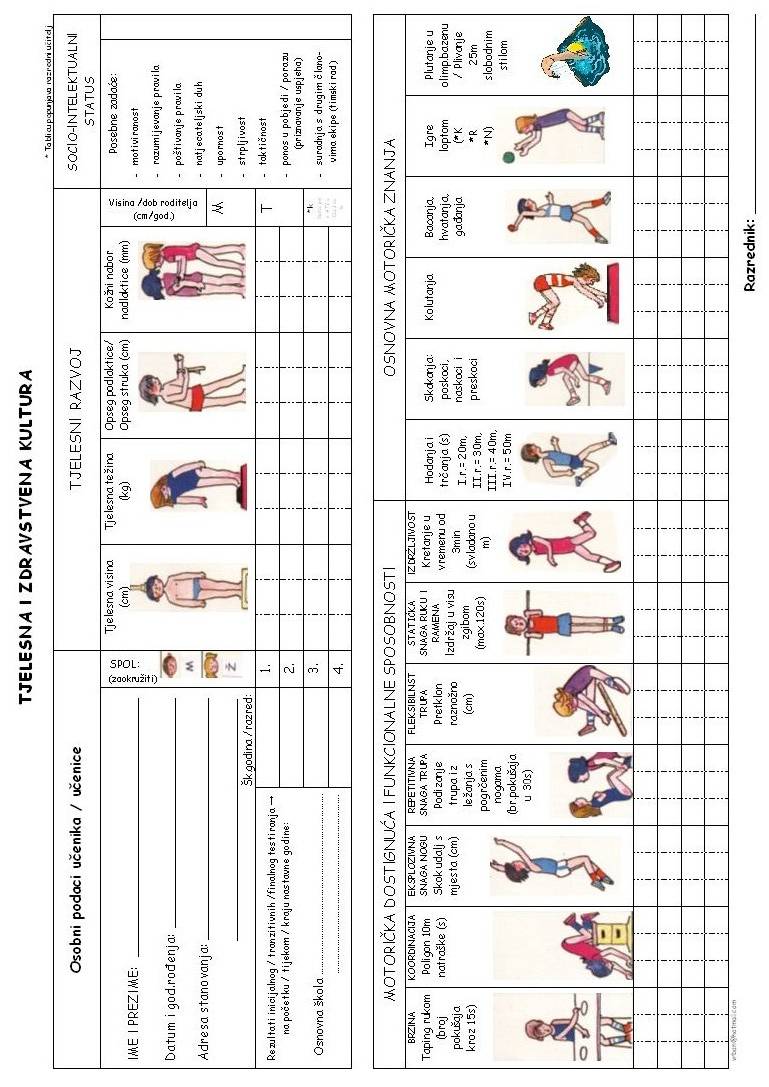 ELEMENTIKRITERIJI OCJENJIVANJAKRITERIJI OCJENJIVANJAKRITERIJI OCJENJIVANJAKRITERIJI OCJENJIVANJAKRITERIJI OCJENJIVANJAELEMENTIODLIČAN ( 5 )VRLO DOBAR ( 4 )DOBAR ( 3 )DOVOLJAN ( 2 )NEDOVOLJAN ( 1 )KNJIŽEVNOST-Čitateljski interes vrlo razvijen. U brzini i razumijevanju pročitanog teksta iznad prosjeka.. Učinkovito i spretno primjenuje stečena znanja u interpretaciji književnog teksta. Znanje i sposobnosti iz književnosti na najvišoj razini. Interes za čitanje razvijen.  Čita primjerenom brzinom uz štovanje znakova interpunkcije. Brzina i razumijevanje pročitanog na očekivanoj brzini. Znanje i sposobnosti iz književnosti na očekivanoj razini kao i interes.  Čita primjerenom brzinom uz manje greške. Djelomično razvijen interes za čitanje. Brzina i razumijevanje pročitanog na prosječnoj razini. Znanje i sposobnosti iz književnosti na prosječnoj razini kao i interes.Čita polako i s pogreškama. Ne pokazuje naročiti interes za čitanje. Brzina i razumijevanje pročitanog ispod prosjeka ( traži dodatne naputke). Znanje iz književnosti je na početnoj razini. Sposobnosti su djelomično razvijene kao i interes. Čita sporo i s velikim i čestim pogreškama. Interes za čitanje ne javlja se ni na poticaj učitelja. Ne može analizirati književni tekst niti uz pomoć učitelja. KNJIŽEVNOST-Procjenjuje, komentira i analizira kratku priču-Analizira i primjenjuje pravilan slijed događaja u priči-Komentira i navodi različitosti kratke pjesme od proznog teksta-Raspravlja o likovima u priči i njihovu ponašanju-Povezuje i primjenjuje pojmove vezane za lutkarski igrokaz ( Igrokaz, pozornica i gledalište)-Analizira doživlja kratke slikovnice i igrokaza-Analizira kratku priču te određuje slijed događaja u priči-Objašnjava razliku između kratke pjesme i proznog teksta-Uspoređuje uloge likova u priči-Iznosi doživljaj kraćeg igrokaza ili kratke slikovnice-Određuje slijed događaja u priči-Zamjećuje i navodi razlike između kratke pjesme i proznog teksta-Izdvaja i objašnjava likove u priči-Objašnjava pojmove vezane uz lutkarski igrokaz-Prepoznaje kratku priču i navodi slijed događaja uz manja odstupanja-Prepoznaje kratke pjesme i prozni tekst-Imenuje likove u priči-Prepoznaje pojmove vezane uz lutkarski igrokaz (igrokaz, pozornica i gledalište)-Iznosi doživljaj kraćeg igrokaza ili slikovnice uz učiteljevu pomoć-Ne prepoznaje kratku priču i ne navodi slijed događaja u priči-Ne prepoznaje kratke pjesme i prozni tekst-Ne imenuje likove u priči- Ne prepoznaje pojmove vezane uz lutkarski igrokaz (igrokaz, pozornica, gledalište)-Ne iznosi doživljaj kraćeg igrokaza i slikovnice ni uz učiteljevu pomoćJEZIK( Izgovor / Pisanje / Pravila )Programske sadržaje usvojio u cjelosti na najvišoj razini. Ističe se na satima obrade. Jezične sadržaje svakodnevno ispravno primjenjuje u usmenoj i pisanoj komunikaciji. Sposobnosti jezičnog mišljenja razvijene na očekivanoj razini. Uz malu pomoć izvodi pravila i zaključke. Lako usvaja jezične sadržaje i primjenjuje ih u usmenom i pismenom izražavanju. Većim dijelom usvaja jezične sadržaje, a primjenjuje ih s manjim pogreškama u usmenom i pismenom izražaju. Traži potporu učitelja. Sposobnosti jezičnog mišljenja razvijeno na prosječnoj razini. Uz stalnu pomoć učitelja djelomično usvaja jezične sadržaje koje kroz dopunski rad treba ponavljati. Sposobnosti jezičnog mišljenja razvijene na početnoj razini.Jezični sadržaji nisu usvojeni. Sposobnosti jezičnog mišljenja nisu razvijene. Ne može ni uz pomoć učitelja usvojiti jezične sadržaje.JEZIK( Izgovor / Pisanje / Pravila )-Prosuđuje pojmove, glas, slovo i riječ: -Analizira i primjenjuje znanje o rečenici prema interpukciji i intonaciji-Analizira i primjenjuje prailo o pisanju velikog početnog slova na početku rečenice, u imenima i prezimenima ljudi te nazivima mjesta-Objašnjava razlike između glasa, slova i riječi-Tumači rečenice prema interpukciji i intonaciji-Primjenjuje pravilo o pisanju velikog početnog slova na početku rečenice, u imenima i prezimenima ljudi te nazivima mjesta-Razlikuje pojmove glas, slovo i riječ-Objašnjava spoznaje o rečenici prema interpukciji i intonaciji-Objašnjava pravilo o pisanju velikog početnog slova na početku rečenice, u imenima i prezimenima ljudi i mjesta i primjenjuje ga uz manja odstupanja -Prepoznaje pojmove glas, slovo i riječ-Prepoznaje i imenuje rečenice-Prepoznaje pravilo o pisanju velikog početnog slova na početku rečenice, u imenima i prezimenima ljudi, u imenima mjesta i primjenjuje ga uz učiteljevu pomoć-Ne prepoznaje pojmove glas, slovo i riječ-Ne prepoznaje i imenuje rečenice-Ne prepoznaje pravilo o pisanju velikog početnog slova na početku rečenice, u imenima i prezimenima ljudi, u imenima mjesta i ne primjenjuje ga ni uz učiteljevu pomoćIZRAŽAVANJE I STVARANJE( Usmeno / Pismeno )Rječnik izuzetno bogat i aktivan. Lako komunicira i spretno oblikuje govorne poruke. Izrazito spretan u usklađivanju riječi i pokreta. Sadržajno, točno i izrazito lijepo se pismeno izražava. Ima razvijen kritički odnos prema vlastitom i tuđem pismenom izrazu.    Pismeno: 90 – 100%Rječnik prosječna, ali aktivan. Komunicira i dobro povezuje riječi, sliku i pokrete. Usmeno izražavanje logično i jezgrovito. Sadržajno i točno se pismeno izražava. Rukopis uredan i čitljiv.Pismeno: 77 – 89% Rječnik prosječan i pasivan. Usmeni izraz nije uvijek jezgrovit i izražajan. Koristi poštapalice i lokalne neknjiževne izraze. U pismenom izražavanju griješi u pravopisnom i gramatičkom području. Trebao bi urednije i čitljivije pisati. Pismeno: 64 -76%Siromašan i pasivan rječnik. Usmeno se teže izražava uz pomoć poštapalica i lokalnih neknjiževnih izraza. Slabije se pismeno  izražava,       neodgovarajućim izrazima sa čestim pravopisnim i gramatičkim pogreškama. Rukopis slabije čitljiv i neuredan. Pismeno: 51- 63%Teško se usmeno izražava. Ne može niti uz pomoć učitelja postići poželjan stupanj komuniciranja. Pismeni izraz skroman i neprimjeren dobi. Rukopis teško čitljiv i neuredan. Loša motorika otežava mu pisanje.Pismeno: 0 – 50% IZRAŽAVANJE I STVARANJE( Usmeno / Pismeno )-Kreativno oblikuje pitanja i odgovor-Osmišljava i sastavlja rečenicu od zadanog niza riječi-Stvaralački pripovijeda prema poticaju slike i iskustva-Osmišljava i piše kraće pisane poruke te analizira poruku pročitanog teksta-Uspoređuje i primjenjuje uporabu glasova č,ć, đ, dž, ije, je u riječima-Oblikuje pitanje i odgovor-Analizira i dopunjuje rečenicu riječju koje nedostaje na različitim sintaktičkim mjestima-Povezuje i pripovijeda prema nizu slika osobnog iskustva i zamišljanja-Analizira i ističe poruku pročitanog teksta-Primjenjuje pravilnu uporabu glasova č,ć, đ, dž, ije, je u riječima -Oblikuje pitanje i odgovor uz manja odstupanja-Sastavlja kraće rečenice od zadanog niza riječi-Dopunjuje rečenicu riječju koja nedostaje na različitim sintaktičkim mjestima-Pripovijeda prema poticaju slike, niza slika prema osobnom iskustvu uz učiteljevu pomoć- Primjenjuje pravilnu uporabu glasova č,ć, đ, dž, ije, je u riječima uz manja odstupanja -Prepoznaje niz riječi -Sastavlja kratke rečenice od zadanog niza riječi uz manja odstupanja -Dopunjuje rečenicu riječju koja nedostaje na različitim sintaktičkim mjestima uz učiteljevu pomoć-Čita tekst uz manja odstupanja- Primjenjuje pravilnu uporabu glasova č,ć, đ, dž, ije, je u riječima uz učiteljevu pomoć -Ne prepoznaje niz riječi -Ne sastavlja kratke rečenice od zadanog niza riječi uz manja odstupanja -Ne dopunjuje rečenicu riječju koja nedostaje na različitim sintaktičkim mjestima uz učiteljevu pomoć-Ne čita tekst uz manja odstupanja- Ne primjenjuje pravilnu uporabu glasova č,ć, đ, dž, ije, je u riječima ni  uz učiteljevu pomoćLEKTIRAPokazuje izuzetan interes za čitanje lektire. Ima bogat i aktivan rječnik. Prema zadanim kriterijima kvalitetno piše lektiru više i od propisanog. Pokazuje interes za čitanje lektire. Dnevnik čitanja vodi stilski i sadržajno točno, ali s manjim jezičnim greškama. Redovito čita lektiru. Ne poštuje uvijek zadane kriterije u vođenju zabilježaka. Ne čita redovito lektiru. Dnevnik čitanja površan i nedorečen.Ne čita propisana djela za lektiru i ne vodi dnevnik čitanja.MEDIJSKA KULTURA( Aktivnost ) Vrlo razvijene sposobnosti za komunikaciju s medijima..  Aktivno sudjeluje u raščlambi gledanog filma, tv emisije i kazališne predstave. Izrazito dobro povezuje riječi sliku i pokrete.   Potiče ostale na rad i suradnju. Aktivan u nastavnom  procesu.Pokazuje veći interes, ali su sposobnosti na prosječnoj razini. Sudjeluje u raščlambi gledanog. Izvodi improvizaciju uloge.Ustrajan u radu. Voli surađivati. Izvodi improvizaciju uloge.Teže usvaja pojmove vezane za komunikaciju s medijima. Sporiji u radu ali uporan. Povremeno očekuje pomoć. Odnos prema medijskoj kulturi je na početnoj razini. Interes za MK je povremen i slabo izražen. Uz učiteljevu pomoć interpretira dijelove gledanog. Sporo i površno izvršava zadatke. U radu potrebna pomoć i usmjeravanje.Ne pokazuje interes, a niti uz učiteljevu pomoć ne može uspješno interpretirati tv emisiju, film  ili kazališnu predstavu. Površan u gledanju.Nesamostalan i s nedovoljnim interesom prilazi radu. Potreban stalan poticajMEDIJSKA KULTURA( Aktivnost )-Analizira i navodi razlike između lutkarskog i crtanog filma-Analizira i uspoređuje likove u lutkarskim predstavama-Analizira i prosuđuje o razlikama između knjižnice i knjižare- Analizira, objašnjava i razlikuje lutkarski i crtani film-Uspoređuje i razlikuje likove u lutkarskim predstavama-Razlikuje i objašnjava ulogu knjižnice i knjižare-Izvodi zaključak o razlikama između lutkarskog i crtanog filma-Objašnjava razliku između knjižnice i knjižare-Imenuje i prepoznaje lutkarski i crtani film-Opisuje ulogu knjižnice i knjižare-Ne imenuje i ne prepoznaje lutkarski i crtani film-Ne opisuje ulogu knjižnice i knjižareDOMAĆI URADAK-Uvijek točno i redovito rješava domaće zadaće kreativno primjenjujući stečena znanja iz književnosti, jezika i medijske kulture-Zadaće su vrlo uredne-Redovito i uredno piše domaću zadaću primjenjujući stečena znanja iz književnosti, jezika i medijske kulture-Zadatke uglavnom izvršava točno i na vrijeme-Redovito piše domaće zadaće. Zadaća mu je katkad površna-Češće zaboravlja napisati domaću zadaću-Zadatci površno i djelomično riješeni- Ponekad napiše zadaću koja je površna, nedovršena i neuredna-Dovršava mali broj zadataka ELEMENTIKRITERIJI  OCJENJIVANJAKRITERIJI  OCJENJIVANJAKRITERIJI  OCJENJIVANJAKRITERIJI  OCJENJIVANJAKRITERIJI  OCJENJIVANJAELEMENTIODLIČAN ( 5 )VRLO DOBAR ( 4 )DOBAR ( 3 )DOVOLJAN ( 2 )NEDOVOLJAN ( 1 )PISANO  PROVJERAVANJE ZNANJAReagira brzo, odgovara temeljito i argumentirano. Primjenjuje znanje samostalno u ispitnim situacijama. Pokazujeizrazit interes zapredmet. Težipostignuću 90-100 %Primjenjuje znanje u ispitnim situacijama. Pokazujeinteres zapredmet. Temeljit, uredan isavjestan. 77-89 %Djelomično primjenjuje znanje u ispitnim situacijama. Djelomično pokazujeinteres zapredmet64-76 %Djelomično primjenjuje znanje u ispitnim situacijama uz pomoć učitelja. Povremeno pokazuje interes za    predmet.51-63%  Ne primjenjuje znanje u ispitnim situacijama uz pomoć učitelja. Ne povremeno pokazuje interes zapredmet.0-50%USMENOPROVJERAVANJE ZNANJAReagira brzo, odgovara britko. Povezuje činjenice i postavlja problem. Samostalno i točno objašnjava postupak rada. Ističe se misaonim operacijama jer pronalazi rješenja koja nisu prvobitno dana. Izrazitotemeljit, uredan isavjestan. Znanje primjenjuje. Umjereno brzo, točno i bez učiteljeve pomoći rješava zadatke. Uočava, primjenjuje i obrazlaže matematičke zakonitosti. Donekle primjenjuje znanje. Polako i uz učiteljevu pomoć uspijeva riješiti zadatke. Matematičke zakonitosti djelomično obrazlaže i primjenjuje. Znanje primjenjuje slabo i nesigurno, zadatke rješava sporo, pravi pogrješke. Potrebna učiteljeva pomoć. Površno poznaje matematičke pojmove i zakonitosti. Znanje je manjkavo pa se ne može primijeniti. Niti uz učiteljevu pomoć, učenik nije u stanju rješavati zadatke. Ne poznaje i ne primjenjuje matematičke zakonitosti i pojmove. Geometrija -Kombinira različite crta pri stvaranju novog lika-Raspoređuje i analizira geometrijska tijela u zadanom nizu-Istražuje i procjenjuje rezultate sastavljanja i rastavljanja ravninskih i prostornih oblika rabeći stvarne materijale - Zaključuje da različite plohe imaju različitu primjenu i funkciju-Zaključuje i dokazuje da broj sjecišta ovisi o crti koja se siječe -Procjenjuje odnose među predmetima iz neposrednog okružja i izvodi zaključak o međusobnim odnosima i vezama među njima-Zaključuje da su plohe geometrijskih tijela geometrijski likovi-Označuje sjecište crta kao točku, dovodi u vezu točku i crtu te povezuje točku različitim vrstama crta-Imenuje tijela u prostoru-Pokazuje sličnosti i razlike pojedinih geometrijskih tijela-Identificira ravne i zakrivljene plohe na tijelima te grupira geometrijska tijela s obzirom na plohe-Objašnjava povezanost vrsta crta i nacrtanih likova-Raščlanjuje geometrijske likove s obzirom na vrstu crta-Uspoređuje i analizira povezanost geometrijskih tijela i geometrijskih likova -Opisuje geometrijska tijela svojim riječima te ih uspoređuje-Izdvaja tijela u prostoru među predmetima na ilustracijama-Označuje ravne i zakrivljene plohe na ilustracijama-Razlikuje ravne i zakrivljene plohe te označuje ravne i zakrivljene plohe na predmetima i ilustracijama-Razlikuje ravne, izlomljene i zakrivljene crte-Označuje ravne, izlomljene i zakrivljene crte na predmetima i ilustracijama - Crta ravne, izlomljene i zakrivljene crte-Označuje i imenuje točku- Razvrstava predmete prema zadanom kriteriju-Opisuje geometrijske likove te navodi primjer geometrijskih likova na predmetima iz neposrednog okružja i na ilustracijama - Prepoznaje geometrijska tijela među tijelima u različitom položaju-Prepoznaje, i pokazuje  ravne i zakrivljene plohe-Imenuje ravne i zakrivljene plohe-Imenuje toču-Prepoznaje i pokazuje što je veće, a što manje na jednostavnim zadatcima -Prepoznaje i imenuje geom. likove uz povremenu pomoćNe prepoznaje geometrijska tijela među tijelima u različitom položaju-Ne prepoznaje, i ne pokazuje  ravne i zakrivljene plohe-Ne imenuje ravne i zakrivljene plohe-Ne imenuje toču-Ne prepoznaje i pokazuje što je veće, a što manje na jednostavnim zadatcima -Ne prepoznaje i imenuje geom. likove uz povremenu pomoćBrojevi do 20- Analizira i matematičkim zapisom izražava odnose među brojevima u svakidašnjem životu-Predviđa mjesto određenog broja na brojevnoj crti u skupu brojeva do 20 -Uspoređuje i razvrstava broj 0 s ostalim brojevima-Prepoznaje neizrečene pretpostavke u usporedbi-Rješavanjem zadataka povezuje i analizira odnose među brojevima u svakidašnjem životu-Pokazuje zadani odnos količina znamenkama i znakovima >, <, =-Grafički prikazuje količinu koju predstavlja određeni broj--Pokazuje i smješta broj na brojevnoj crti-Pokazuje i smješta broj na brojevnoj crti-Prepoznaje i navodi neizrečene pretpostavke u usporedbi-Pokazuje i zamjećuje glavne i redne brojeve u neposrednom okružju-Uspoređuje i razvrstava broj 0 s ostalim brojevima-Zapisuje i izdvaja brojeve do 20 u tablicama i na brojevnoj crti-Prepoznaje i imenuje broj u nizu-Povezuje broj članova skupa s odgovarajućom znamenkom i brojevnom riječi-Izražava se mat. jezikom na konkretnom zadatku -Objašnjava razliku između glavnog i rednog broja -Čita met. Zapis znamenkama i znakovima >,<, =-Navodi odnose među brojevima -Razlikuje i povezuje točke na brojevnoj crti s brojevima te dopunjuje brojevnu crtu-Zapisuje čita i broji do 20-Prepoznaje i imenuje brojevnu crtu-Usmeno i pisano uspoređuje brojeve do 20 uz povremenu pomoć-Razlikuje redne od glavnih brojeva-Prepoznaje znakove >,<, = -Uz pomoć pokazuje i označuje mjesto broja na brojevnoj crti-Ne zapisuje čita i broji do 20-Ne prepoznaje i imenuje brojevnu crtu-Usmeno i pisano ne uspoređuje brojeve do 20 uz povremenu pomoć-Ne razlikuje redne od glavnih brojeva-Ne prepoznaje znakove >,<, = -Ni uz pomoć ne pokazuje i ne označuje mjesto broja na brojevnoj crtiZbrajanje i oduzimanje brojeva do 20-Objašnjava odabir matematičkih radnja i utvrđuje smislenost dobivenog rezultata-Analizira rezultat s obzirom na zamjenu mjesta pribrojnika-Analizira rezultate u jednostavnim situacijama rabeći stvarne materijale-Osmišljava zadatke zadane riječima primjenjujući zbrajanje i oduzimanje--Primjenjuje svojstvo zamjene mjesta pribrojnika -Kombinira vezu zbrajanja i oduzimanja pri rješavanju problemskih zadataka-Primjenjuje i razvrstava umanjenik, umanjitelj i razliku u računskoj radnji oduzimanja-procjenjuje rezultat računa i provjerava točnost rješenja-Primjenjuje znanje o zbrajanju i oduzimanju u rješavanju problemskih zadataka-Primjenjuje brojevnu crtu  u rješavanju računskih radnji zbrajanja i oduzimanja-Određuje nepoznati broj u jednostavnim jednakostima-Objašnjava tekstualni matematički zadatak, postavlja i računa  točnost zadatka-Zbraja brojeve do 20 i provjerava točnost rješenja-Razlikuje pribrojnike i imenuje zbroj kao rezultat zbrajanja-Samostalno upotrebljava nazive umanjenik, umanjitelj i razlika te objašnjava razliku kao rezultat oduzimanja- Uspostavlja vezu između usvojenih matematičkih ideja, pojmova, prikaza i postupaka-Oduzima brojeve do 20 i provjerava točnost rješenja-Izračunava zadatke u kojima je 0 rješenje ili jedan od članova računskih radnja-Imenuje članove računske radnje i izračunava zadatke postupkom zbrajanja i oduzimanja-Navodi primjer i uglavnom samostalno objašnjava postupak rješavanjem računske radnje-Objašnjava vrijednost znamenki uporabom tablice mjesnih vrijednosti-Izvodi postupak zbrajanja i oduzimanja s prijelazom u višu ili nižu deseticu-Prepoznaje zbrajanje kao računsku radnju-Pokazuje zadatak na brojevnoj crti-Prepoznaje oduzimanje kao računsku radnju-Zapisuje zadatak zbrajanja i oduzimanja-Imenuje i označuje broj 0-Imenuje pribrojnike u računskoj radnji zbrajanja uz učiteljevu pomoć-Prepoznaje umanjenik, umanjitelj i razliku u oduzimanju-Rješava jednostavne zadatke zbrajanja i oduzimanja u skupu brojeva do 20 uz učiteljevu pomoćNe prepoznaje zbrajanje kao računsku radnju-Ne pokazuje zadatak na brojevnoj crti-Ne prepoznaje oduzimanje kao računsku radnju-Ne zapisuje zadatak zbrajanja i oduzimanja-Ne imenuje i označuje broj 0-Ne imenuje pribrojnike u računskoj radnji zbrajanja uz učiteljevu pomoć-Ne prepoznaje umanjenik, umanjitelj i razliku u oduzimanju-Ne rješava jednostavne zadatke zbrajanja i oduzimanja u skupu brojeva do 20 ni uz učiteljevu pomoćDOMAĆI URADAKNa nastavi aktivan, samostalan, uredan, motiviran. Napreduje s lakoćom. Redovito piše domaće zadaće uredno i točno. Izuzetno razvijene radne navike. Razvijene radne navike za učenje i pisanje domaćih zadaća kod kuće. U problemskim zadacima traži pomoć. Prati nastavni rad i usvaja gradivo. Pohvala ga motivira.Ponekad zaboravlja napisati domaću zadaću, rješenja nisu uvijek točna zbog brzopletosti. Povremeno zanemaruje učenje. Uspjeh na jednostavnijim zadacima motivira ga na rad.Puno pogrješaka u rješavanju. Slab interes za usvajanje matematičkih znanja. Povremeno piše domaće zadaće, uz mnogo neriješenih i netočnih zadataka.U radu neredovit. Domaće zadaće su površne, neuredne i netočne. Nije u stanju reproducirati riješeni zadatak niti obrazlagati. Ravnodušan. Nemaran.ELEMENTIKRITERIJI OCJENJIVANJAKRITERIJI OCJENJIVANJAKRITERIJI OCJENJIVANJAKRITERIJI OCJENJIVANJAKRITERIJI OCJENJIVANJAELEMENTIODLIČAN ( 5 )VRLO DOBAR ( 4 )DOBAR ( 3 )DOVOLJAN ( 2 )NEDOVOLJAN  ( 1 )USMENO PROVJERAVANJESposoban je prenositi znanje na druge. Služi se različitim izvorima znanja i informacijama iz različitih Rado i samoinicijativno istražuje, motiviran je i potiče druge na aktivnost. Navodi primjere i služi se različitim izvorima znanja. Samostalan u radu. Uspješno povezuje sadržaje. Komunikacijske vještine razvijene, potiče druge na veće zalaganjeRazumije gradivo. Služi se usvojenim znanje u neposrednom okruženju.  Navodi vlastite primjere. Samostalno može riješi Rado i samoinicijativno istražuje, motiviran je i potiče druge na aktivnost. Navodi primjere i služi se različitim izvorima znanja. Samostalan u radu. Poznaje temeljne pojmove.Odgovara po sjećanju bez dubljeg razumijevanja.Do rezultata dolazi uz pomoć nastavnika.Reproducira osnovne pojmove bez razumijevanja. Izvršava svoj zadatak u skupini, trudi se..Nesamostalan je.Ništa ne može potkrijepiti argumentima,nejasno iznosi sadrža Skupina mu pomaže u radu. Vrlo mala mogućnost primjene znanja u praksi. Nesamostalan je. Ni uz pomoć učitelja ne iznosi sadržaj. Ne sudjeluje u radu, osim na stalni nagovor i pomoć.Ne može primijeniti znanje u praksi osim uz pomoć učitelja. Škola i dom-Predlaže sredstva za osobnu higijenu-Primjenjuje odredbe kućnog reda-Raščlanjuje pojmove stan, dom i kuća-Analizira prava i dužnosti u obitelji i povezuje ih s članovima obitelji-Povezuje telefonske brojeve službi sa slučajem opasnosti-Povezuje mogućnosti poboljšanja sigurnosti u svojemu domu-Povezuje neke zaštićene biljke i životinje-Iznosi saznanja važnosti zdrave prehrane, očuvanju zdravlja, liječenju i cijepljenja-Dovodi u vezu pristojno i nepristojno ponašanje i posljedice-Istražuje o namjeni prostora u školi-Razvrstava djelatnike škole s obzirom na prostorije u kojima rade-Utvrđuje i uspoređuje uloge pojedinih članova obitelji-Preispituje svoje dužnosti unutar obitelji-Određuje važnost sredstava za higijenu-Navodi i razlikuje pojmove dom, stan i kuće-Razlikuje odgovorno i neodgovorno ponašanje u obitelji-Utvrđuje telefonske brojeve službi koje je potrebno zvat i u slučaju opasnosti-Raspravlja o važnosti pravilne prehrane-Analizira načine razvrstavanja otpada-Ističe što rade učenici, a što učitelji-Daje primjer pravila pristojnog ponašanja, ali ih primjenjuje povremeno i uz poticaj-Opisuje prostorije u školi i objašnjava zaduženja djelatnika- Objašnjava pojmove stan, dom i kuća-Izvještava o članovima obitelji te ističe svoje dužnosti-Opisuje svoj dom-Objašnjava upute odgovornog ponašanja u domu, ali ih primjenjuje samo povremeno-Razvrstava namirnice s obzirom na to pripadaju li pravilnoj ili nepravilnoj prehrani-Prepoznaje pristojno i nepristojno ponašanje-Nabraja djelatnike u školi te navodi prostorije u školi-Imenuje članove svoje obitelji-Nabraja zanimanja svojih roditelja-Razlikuje kuću i stambenu zgradu-Prepoznaje objekt u kojem živi njegova obitelj-Opisuje što je opasno ako sam ostane u kući-Navodi opasne predmete u domu-Imenuje i prepoznaje sredstva za održavanje higijene- Ne prepoznaje pristojno i nepristojno ponašanje- Ne nabraja djelatnike u školi te navodi prostorije u školi- Ne imenuje članove svoje obitelji- Ne nabraja zanimanja svojih roditelja- Ne razlikuje kuću i stambenu zgradu- Ne prepoznaje objekt u kojem živi njegova obitelj- Ne opisuje što je opasno ako sam ostane u kući- Ne navodi opasne predmete u domu- Ne imenuje i prepoznaje sredstva za održavanje higijeneProstor-Primjenjuje prometna pravila-Osmišljava primjere situacija ponašanja u prometu-Analizira put od kuće do škole s obzirom na sigurno i samostalno kretanje u prometu-Iznosi važnost opreza u prometu i predviđa posljedice ako se ne poštuju prometna pravila-Procjenjuje vlastitu orjentaciju u prostoru-Procjenjuje i utvrđuje položaj prometa ( lijevo, desno, iznad, ispod, ispred, iza, naprijed i natrag)-Procjenjuje položaj svojega doma u mjestu stanovanja s obzirom na adresu-Istražuje o mjestu u kojem živi-Iznosi ideje o poboljšanju života u svojemu mjestu-Orjentira se samostalno u neposrednom okružju-Uspoređuje razlike između sela i grada-Ističe važnost svojega doma, svoju adresu te važnost poznavanja adrese-Upotrebljava prometna pravila u kretanju od kuće do škole-Grafički prikazuje ulicu i cestu-Utvrđuje ulogu sudionika u prometu te uspoređuje najvažnije prometne znakove-Daje primjer dobrog snalaženja u neposrednom okružju-Objašnjava kretanje u prostoru prema zadanim odrednicama-Razlikuje mjesto rođenja i mjesto stanovanja-Razvrstava dijelove adrese stanovanja uz manju pomoć-Ističe što je promet-Razvrstava sudionike u prometu i prometnice- Objašnjava boje na semaforu-Objašnjava svoj put od kuće do škole-Objašnjava ponašanje na pješačkom prijelazu-Pokazuje snalaženje u prostoru škole uz učiteljevu pomoć-Imenuje položaj predmeta u prostoru-Navodi mjesto stanovanja-Prepoznaje selo i grad-Dopunjuje adresu stanovanja-Imenuje vozila-Prepoznaje vozače i pješake -Prepoznaje vozače i pješake-Navodi što je ulica a što cesta-Prepoznaje i opisuje semafor- Ne pokazuje snalaženje u prostoru škole  ni uz učiteljevu pomoć- Ne imenuje položaj predmeta u prostoru- Ne navodi mjesto stanovanja- Ne prepoznaje selo i grad-Ne dopunjuje adresu stanovanja-Ne imenuje vozila-Ne prepoznaje vozače i pješake-Ne navodi što je ulica a što cesta-Ne prepoznaje i  opisuje semafor-Vrijeme-Primjenjuje i određuje dane u tjednu te aktivnosti koje provodi u tom vremenu-Predviđa doba dana koje će slijediti, organizira aktivnosti za pojedine dane u tjednu-Priprema popis događaja za sutra, zamišlja aktivnosti koje bi volio provesti tijekom vikenda-Reda pravilnim rasporedom sve dane u tjednu-Svrstava dane u tjednu na radne i neradne-Samostalno određuje koji dan prethodi ili slijedi zadanome danu u tjednu-Objašnjava razliku dana i noći te doba dana-Razvrstava pozdrav za određeno doba dana-Izdvaja dane u tjednu-Objašnjava razlike između jučer, danas i sutra- Imenuje doba dana-Prepoznaje dan i noć-Izražava da je tjedan razdoblje od sedam dana-Navodi osnovne obroke tijekom dana-Daje primjer događaja koji su se zbili danas i jučer ili će se dogoditi sutra, uz učiteljevu pomoć-Ne  imenuje doba dana- Ne prepoznaje dan i noć- Ne izražava da je tjedan razdoblje od sedam dana- Ne navodi osnovne obroke tijekom dana- Ne daje primjer događaja koji su se zbili danas i jučer ili će se dogoditi sutra,  ni uz učiteljevu pomoćGodišnja doba-Povezuje obilježja s godišnjim dobima-Uspoređuje godišnja doba i ističe razlike među njima-Poopćava ponašanje skupina životinja u određena godišnja doba-Predočava uzročno-posljedičnu vezu između promjena u prirodi i ponašanja ljudi  i životinja-Svrstava vazdazelene i listopadne biljke-Procjenjuje koji plodovi dozrijevaju u određeno godišnje doba-Objašnjava uzročno-posljedičnu vezu između vremenskih okolnosti i odijevanja ljudi-Grafički prikazuje vremenske uvjete u određenome godišnjem dobu-Opisuje godišnja doba- Objašnjava promjene u prirodi te povezuje utjecaj prirode na život i rad ljudi-Ističe promjene u određenome godišnjem dobu- Izdvaja načine očuvanja prirode-Imenuje godišnja doba-Prepoznaje obilježja jeseni, zime, proljeća i ljeta-Imenuje vjesnike proljeća-Nabraja neke promjene u prirodi- Ne imenuje godišnja doba- Ne prepoznaje obilježja jeseni, zime, proljeća i ljeta- Ne imenuje vjesnike proljeća-  Ne nabraja neke promjene u prirodiPISANOPROVJERAVANJEIzvanredno uredni, točni i detaljni pismeni radovi. Samostalno se služi izvorima znanja i vrši generalizacije.91 – 100 %Stečena znanja uredno i točno iznosi u pismenom obliku i primjenjuje na zadacima. Razlikuje bitno od nebitnoga.79 -90%Sporije odgovara na pitanja i teže iznosi zaključke u pismenome obliku.64 - 78%Pismeni radovi veoma oskudni, slabi i nedorečeni.Zaostaje za drugim učenicima.51 – 63 %Pismeni radovi nesuvisli. Nije u stanju samostalno odgovoriti niti na najjednostavnija pitanja.0 – 50 %PRAKTIČAN  RADIstiče se kreativnošću, urednošću i originalnošću. Korektno i originalno prosuđuje i vrednuje svoj i tuđi rad. Uredan i korektan u izradi. Korektno prosuđuje i vrednuje svoj i tuđi rad.Potrebna mu je pomoć u radu..Površan u radu,a u izlaganju vrlo nesiguran..Često nezainteresiran i ometa rad skupne. Površan u radu.Potreban stalan poticaj.Nezainteresiran za bilo koji oblik rada. Ne sudjeluje u praktičnom radu ni uz poticaj i dobru motivaciju.ELEMENTIELEMENTIKRITERIJI  OCJENJIVANJAKRITERIJI  OCJENJIVANJAKRITERIJI  OCJENJIVANJAELEMENTIELEMENTIODLIČAN ( 5 )VRLO DOBAR ( 4 )DOBAR ( 3 )PjevanjeMotivirano i koncentrirano prati  nove pjesmice. Naročito zainteresiran za glazbene aktivnosti.Razvijen interes za pjevanje. Posjeduje razvijeno glazbeno pamćenje. Pokazuje osrednji interes za glazbeno izražavanje.Slabo razvijeno glazbeno pamćenje.  Potrebno ga je stalno poticati na rad.Pjevanje-Procjenjuje, analizira i izvodi pjesmu s obzirom na tempo, dinamiku i visinu tona-Procjenjuje, analizira i izvodi brojalice-Analizira i razlikuje dječje, umjetničke i narodne pjesme prema tempu i dinamici- Samostalno izvodi različite glazbene igre- Samostalno pjeva pjesme i izgovara tekst- Samostalno zamjećuje solo pjevača i objašnjava njegovu ulogu izvođača u glazbenoj skladbi- Analizira i izvodi pjesmu s obzirom na tempo, dinamiku i visinu tona- Analizira i izvodi brojalice- Razlikuje dječje, umjetničke i narodne pjesme prema tempu i dinamici- Samostalno izvodi različite glazbene igre- Samostalno pjeva pjesme i izgovara tekst-Zamjećuje solso pjevača u glazbenoj skladbi.- Izvodi pjesmu uz manja odstupanja  s obzirom na tempo, dinamiku i visinu tona uz vodstvo-Razlikuje dječje, umjetničke i narodne pjesme prema tempu i dinamici uz manja odstupanja- Samostalno pjeva i izgovara tekst uz manja odstupanja- Izvodi različite glazbene igre uz povremenu pomoć- Objašnjava ulogu solo pjevača u skladbiSlušanjeVrlo zainteresiran za slušanje.Ističe se u elementima glazbene kreativnosti.Lako slušno prepoznaje i imenuje skladbu koju je već slušao. Slušno zapaža, opisuje, određuje i razlikuje ugođaj, tempo i dinamiku skladbe te izvodilački sastav.Samo djelomično zainteresiran za slušanje. Lako prepoznaje kompoziciju, ali ne može odrediti izvođače.Djelomično prepoznaje elemente (tempo, dinamika, ugođaj). Po zvuku razlikuje pojedinačne i grupe i glasova i životinjske glasove.Nezainteresiran za slušanje glazbe. Slabije pamti slušane kompozicije.Teže ih prepoznaje. Uz pomoć određuje ugođaj i izražajni karakter zvučne izvedbe.Slušanje- Procjenjuje, analizira i  objašnjava izražajne komponenete glazbenog djela: izvođače, tempo, dinamiku i ugođaj - Procjenjuje, analizira i objašnjava izražajne komponenete himne: izvođače, tempo i ugođaj- Analizira i objašnjava izražajne komponenet glazbenog djela: izvođače, tempo, dinamiku i ugođaj-Analizira i objašnjava izražajne komponenete himne: Izvođače, tempo, dinamiku i ugođaj-Prepoznaje i objašnjava izražajne komponenete glazbenog djela: Izvođače, tempo, dinamiku i ugođaj uz vodstvo-Prepoznaje i objašnjava izražajne dijelove himne: izvođače, tempo, dinamiku i ugođaj uz vodstvoSviranjeSviranjeSamostalno i sigurno ritmički prati pjesmu. Samostalno izvodi ritam jednostavnih pjesmica i brojalica. Izmišlja male ritamske / melodijske fraze, realizira ih glasom, udaraljkama i pokretom. Izrazito zainteresiran za sve oblike glazbenog izražavanja.Nesiguran u ritmičkoj pratnji pjesme. Izvodi ritam jednostavnih pjesmica i brojalica. Uz poticaj može izmišljati male ritamske / melodijske fraze i realizirati ih glasom, udaraljkama i pokretom.Teže u ritmu prati pjesmu. Uz pomoć pokušava izvoditi ritam jednostavnih pjesmica i brojalica. Uz pomoć može izmisliti određenu jednostavnu frazu (ritamsku ili melodijsku) i popratiti po želji (glasom, pokretom ili udaraljkama).-Procjenjuje i analizira ritam i dobe jednostavnih pjesama i brojalica	- Analizira i izvodi ritam i dobe jednostavnijih pjesama i brojalica različitim ritamskim udaraljkama- Zamjećuje i analizira ritam i dobe jednostavnih pjesama i brojalica- Izvodi ritam i dobe jednostavnijih pjesama i brojalica različitim ritamskim udaraljkama- Prepoznaje i objašnjava ritam i dobe jednostavnijih pjesama i brojalica- Različitim ritamskim udaraljkama izvodi dobe i ritam jednostavnijih pjesama i brojalica uz učiteljevu pomoćElementi vrjednovanja likovnog ostvarajaKRITERIJI OCJENJIVANJAKRITERIJI OCJENJIVANJAKRITERIJI OCJENJIVANJAElementi vrjednovanja likovnog ostvarajaODLIČAN ( 5 )VRLO DOBAR ( 4 )DOBAR ( 3 )            CRTANJEMaštovito se izražava i stvara dinamičnu i statičnu kompoziciju. Pokazuje smisao za estetsko uređenje prostora. Ostvaruje stupanj kreativnosti likovnog izražavanja. Iznimno kreativan u rješavanju likovnog problema.      Pokazuje interes prema teorijskom pristupu likovnim djelima. Koristi samo neke mogućnosti u likovnom izražavanju.Često nesamostalan, usporen i ne dovršava radove. U radu mu je ponekad potrebna podrška. Interes i aktivnosti su promjenjivi.Oblikovanje na plohi-crtanje-Stvara i  istražuje crtama na crtežu-Procjenjuje i zaključuje razlike između crtanja na reprodukcijama umjetničkih djela- Procjenjuje i analizira likovni problem-Razvrstava i analizira crte na reprodukcijama umjetničkih djela-Razvrstava crte prema smjeru, nizu i vrsti-Objašnjava ostvarenost likovnog problema na svojemu radu-Objašnjava što su točka i crta na reprodukcijama umjetničkih djela-Navodi primjer skupljenoga i raspršenog na svojemu radu- Razvrstava i razlikuje crte- Uočava ostvarenost likovnog problema na svojemu radu           SLIKANJEKreativno primjenjuje usvojene vještine u rješavanju likovnog problema.Lako i točno vizualno opažaS lakoćom odabire boje, samostalno miješa tonove boja.. Voli se izražavati različitim likovnim sredstvima. Samostalno odabire boje. Realizira likovni problem, ali ne detaljizira u prikazu.Interesi i aktivnotsi su promjenjivi. Nedovoljno brine o kvaliteti svoga rada.Uočava odnose boja ali se nesigurno izražava. Teže izražava nijanse pojedinih boja. Oblikovanje na plohi-slikanje-Stvara izvedbene boje miješanjem dviju osnovnih boja-Kombinira osnovne i izvedbene boje, analizira rad- Procjenjuje svjetlinu boje i tonove po svjetlini na reprodukcijama umjetničkih djela- Vrjednuje dobiveno miješanje boja, predočuje miješanje boja različitim mrljama i potezima, analizira rad-Procjenjuje prikaz kompozicije geometrijskih likova i analizira rad- Analizira sastavne dijelove kompozicije na reprodukcijama umjetničkih djela- Stvara različite kompozicije primjenjujući ritam te analizira rad- Slika i analizira rad bogat detaljima-Razvrstava osnovne i izvedene boje na reprodukcijama umjetničkih djela-Analizira nastanak osnovnih i izvedenih boja- Pravilno upotrebljava tonove boja pri likovnom izričaju- Primjenjuje pravilno miješanje boje s bijelom i crnom bojom-Na reprodukcijama umjetničkih djela analizira i razlikuje geometrijske i slobodne likove- Geometrijskim i slobodnim likovima stvara novi geometrijski lik i analizira ga- Analizira i izražava ritam kao ponavljanje boja i likova- Izdvaja osnovne boje na reprodukcijama umjetničkih djela- Objašnjava postupak stvaranja izvedenih boja- Objašnjava postupak miješanja boja-Razvrstava i objašnjava svjetlije i tamnije tonove boja na reprodukcijama umjetničkih djela-Navodi primjere tonova boja te izdvaja svjetlije i tamnije tonove- Izražava se geometrijskim i slobodnim likovima te objašnjava jednostavniji ritam      OBLIKOVANJEMaštovito i originalno oblikuje. Ostvarenja izrazitodomišljata.Jednostavnije, s estetskim senzibilitetom, kombinira i stvara.Ne ostvaruje u potpunosti zadane motive. Nedovoljno brine o kvaliteti svoga rada.Prostorno oblikovanje-modeliranje i građenje-Procjenjuje i stvara teksturu prikazanih glatkih i hrapavih površina-Procjenjuje, istražuje i stvara plastične teksture-Procjenjuje, istražuje i stvara različite površine-Procjenjuje i analizira postupke modeliranja i građenja na reprodukcijama umjetničkih djela-Procjenjuje i analizira postupke stvaranja geometrijskih tijela u prostoru- Procjenjuje i analizira geometrijska i slobodna te obla i uglata tijela- Procjenjuje i analizira likovni problem-Analizira i razlikuje glatku i hrapavu površinu- Analizira i razlikuje različite plastične teksture-Analizira i razlikuje različite površine na reprodukcijama umjetničkih djela- Analizira i razlikuje postupke modeliranja i građenja-Analizira i razlikuje geometrijska i slobodna te obla i uglata tijela- Analizira i razlikuje geometrijska i slobodna tijela u prostoru različitim likovnim tehnikama- Analizira uspješnost ostvarenosti likovnog problema na svojemu radu- Uočava različite površine na reprodukcijama umjetničkih djela- Objašnjava i izražava se u likovnom stvaralaštvu različitim plastičnim teksturama- Objašnjava i izražava se u likovnom stvaralaštvu prikazima različitih površina- Uoava i imenuje postupke modeliranja i građenja- Razvrstava, izdvaja i opisuje geometrijska i slobodna te obla i uglata tijela- Analizira ostvarenost likovnog problema na svojemu radu uz manja odstupanjaPrimijenjeno oblikovanje-dizajn-Stvara gradbene elemente pisma- Procjenjuje i analizira animirani film kao niz slika u pokretu, samostalno slaže niz slika u pokretu- Procjenjuje i izražava odnos lokovno-vizualnih elemenata putem doživljaja priče na ilustraciji-Samostalno dizajnira slikovnicu- Analizira i procjenjuje likovni izričaj-Analizira i stvara gradbene elemente pisma-Grupira niz slika pomoću pokreta u animiranom filmu-Analizira i stvara odnos lokovno-vizualnih elemenata putem likovnog doživljaja priče na ilustraciji- Objašnjava i stvara gradbene elemente pisma- Objašnjava i ističe niz slika u pokretu- Objašnjava i likovno ističe doživljaj priče na ilustracijci- Analizira ostvarenost likovnog problema na svojemu radu uz manja odstupanjaSASTAVNICE PRAĆENJAODLIČAN(5)VRLO DOBAR(4)DOBAR (3)DOVOLJAN(2)MOTORIČKA ZNANJAMotoričko znanje predstavlja motoričku naviku.Vježbu izvodi pravilno i povezano, bez svjesne kontrole, izvrsnog ritma, s lakoćom i elegancijom.Motoričko znanje predstavlja automatiziranu motoričku vještinu.Vježbu izvodi kontrolirano uz male pogreške uslijed kojih dolazi do odstupanja od idealne putanje motoričkog gibanja.Motoričko znanje formirano, faze povezane uz sigurnost izvođenja.Vježbu izvodi uz pogreške  koje narušavaju osnovnu strukturu motoričkog gibanja, povremeno potrebna pomoć učitelja.Motoričko znanje formirano, pokreti grubi i nespretni s velikim utroškom energije.Vježbu izvodi grubo i nesigurno, često uz pomoć učitelja.SASTAVNICE PRAĆENJAODLIČAN(5)VRLO DOBAR(4)DOBAR (3)DOVOLJAN(2)NEDOVOLJAN (1)MOTORIČKA DOSTIGNUĆAPostiže vrlo visoke rezultate tijekom izvođenja pojedinih elemenata. Izrazita motorička dostignuća. Napredak kontinuiran.Ostvaruje vrlo dobre rezultate. Motorička dostignuća izrazita, napredak kontinuiran, ali slabije izražen.trudi se postići što višeOvladava lakšim elementima. Motorička dostignuća u granicama prosječnosti.Postiže primjerene rezultate u motoričkim dostignućima, potreban veći trud u raduElement praćenja: MOTORIČKA DOSTIGNUĆAElement praćenja: MOTORIČKA DOSTIGNUĆAProvjeravamo i ocjenjujemo pomoću mjerenja pri čemu kao rezultat dobijemo konkretne vrijednosti izražene brojkom i jedinicom mjere ( metar, minuta, broj postignutih ponavljanja )taping rukom (procjena brzine)skok u dalj s mjesta (eksplozivna snaga)pretklon raznožno (fleksibilnost)poligon natraške (koordinacija)izdržaj u visu zgibom (statička snaga)podizanje trupa (repetitivna snaga)Provjeravamo i ocjenjujemo pomoću mjerenja pri čemu kao rezultat dobijemo konkretne vrijednosti izražene brojkom i jedinicom mjere ( metar, minuta, broj postignutih ponavljanja )taping rukom (procjena brzine)skok u dalj s mjesta (eksplozivna snaga)pretklon raznožno (fleksibilnost)poligon natraške (koordinacija)izdržaj u visu zgibom (statička snaga)podizanje trupa (repetitivna snaga)Provjeravamo i ocjenjujemo pomoću mjerenja pri čemu kao rezultat dobijemo konkretne vrijednosti izražene brojkom i jedinicom mjere ( metar, minuta, broj postignutih ponavljanja )taping rukom (procjena brzine)skok u dalj s mjesta (eksplozivna snaga)pretklon raznožno (fleksibilnost)poligon natraške (koordinacija)izdržaj u visu zgibom (statička snaga)podizanje trupa (repetitivna snaga)Provjeravamo i ocjenjujemo pomoću mjerenja pri čemu kao rezultat dobijemo konkretne vrijednosti izražene brojkom i jedinicom mjere ( metar, minuta, broj postignutih ponavljanja )taping rukom (procjena brzine)skok u dalj s mjesta (eksplozivna snaga)pretklon raznožno (fleksibilnost)poligon natraške (koordinacija)izdržaj u visu zgibom (statička snaga)podizanje trupa (repetitivna snaga)Provjeravamo i ocjenjujemo pomoću mjerenja pri čemu kao rezultat dobijemo konkretne vrijednosti izražene brojkom i jedinicom mjere ( metar, minuta, broj postignutih ponavljanja )taping rukom (procjena brzine)skok u dalj s mjesta (eksplozivna snaga)pretklon raznožno (fleksibilnost)poligon natraške (koordinacija)izdržaj u visu zgibom (statička snaga)podizanje trupa (repetitivna snaga)Provjeravamo i ocjenjujemo pomoću mjerenja pri čemu kao rezultat dobijemo konkretne vrijednosti izražene brojkom i jedinicom mjere ( metar, minuta, broj postignutih ponavljanja )taping rukom (procjena brzine)skok u dalj s mjesta (eksplozivna snaga)pretklon raznožno (fleksibilnost)poligon natraške (koordinacija)izdržaj u visu zgibom (statička snaga)podizanje trupa (repetitivna snaga)Provjeravamo i ocjenjujemo pomoću mjerenja pri čemu kao rezultat dobijemo konkretne vrijednosti izražene brojkom i jedinicom mjere ( metar, minuta, broj postignutih ponavljanja )taping rukom (procjena brzine)skok u dalj s mjesta (eksplozivna snaga)pretklon raznožno (fleksibilnost)poligon natraške (koordinacija)izdržaj u visu zgibom (statička snaga)podizanje trupa (repetitivna snaga)SASTAVNICE PRAĆENJAODLIČAN(5)VRLO DOBAR(4)DOBAR (3)DOVOLJAN(2)NEDOVOLJAN (1)FUNKCINALNE SPOSOBNOSTIFunkcionalne sposobnosti izrazito razvijene, napredak kontinuiranPrimjereno razvijene funkcionalne sposobnosti, napredak kontinuiranFunkcionalne sposobnosti u prosjeku, napredak kontinuiran, ali ne izrazitElement praćenja: FUNKCIONALNE SPOSOBNOSTI - hodanje ili trčanje u vremenu od 3minuteElement praćenja: FUNKCIONALNE SPOSOBNOSTI - hodanje ili trčanje u vremenu od 3minuteElement praćenja: FUNKCIONALNE SPOSOBNOSTI - hodanje ili trčanje u vremenu od 3minuteElement praćenja: FUNKCIONALNE SPOSOBNOSTI - hodanje ili trčanje u vremenu od 3minuteElement praćenja: FUNKCIONALNE SPOSOBNOSTI - hodanje ili trčanje u vremenu od 3minuteElement praćenja: FUNKCIONALNE SPOSOBNOSTI - hodanje ili trčanje u vremenu od 3minuteElement praćenja: FUNKCIONALNE SPOSOBNOSTI - hodanje ili trčanje u vremenu od 3minuteElement praćenja: FUNKCIONALNE SPOSOBNOSTI - hodanje ili trčanje u vremenu od 3minuteElement praćenja: FUNKCIONALNE SPOSOBNOSTI - hodanje ili trčanje u vremenu od 3minuteOCJENADJEVOJČICEDJEVOJČICEDJEVOJČICEDJEVOJČICEDJEČACIDJEČACIDJEČACIDJEČACIOCJENA1.r.2.r.3.r.4.r.1.r.2.r.3.r.4.r.nedovoljan (1)- 389- 419- 459- 509- 409- 439- 479- 529dovoljan (2)390-439420-469460-509510-559410-459440-489480-529530-579dobar (3)440-489470-519510-559560-609460-509490-593530-579580-629vrlo dobar (4)490-539520-569560-609610-659510-559540-589580-629630-679odličan (5)540 -570 -610 -660 -560 -590 -630 -680 -Potrebna pomagala: Veliki metar, oznake, štopericaMjesto izvođenja: Sportsko igralište za TZK / nogometno igralište (stadion) Opis testa: Ocjenjujemo rezultat izražen prijeđenom udaljenošću u metrima, proizvoljnim tempom - hodanje ili trčanje u vremenu od tri minute (F-3)Napomena: Zadatak se izvodi jedanput, a rezultat je broj prijeđenih metara. Potrebna pomagala: Veliki metar, oznake, štopericaMjesto izvođenja: Sportsko igralište za TZK / nogometno igralište (stadion) Opis testa: Ocjenjujemo rezultat izražen prijeđenom udaljenošću u metrima, proizvoljnim tempom - hodanje ili trčanje u vremenu od tri minute (F-3)Napomena: Zadatak se izvodi jedanput, a rezultat je broj prijeđenih metara. Potrebna pomagala: Veliki metar, oznake, štopericaMjesto izvođenja: Sportsko igralište za TZK / nogometno igralište (stadion) Opis testa: Ocjenjujemo rezultat izražen prijeđenom udaljenošću u metrima, proizvoljnim tempom - hodanje ili trčanje u vremenu od tri minute (F-3)Napomena: Zadatak se izvodi jedanput, a rezultat je broj prijeđenih metara. Potrebna pomagala: Veliki metar, oznake, štopericaMjesto izvođenja: Sportsko igralište za TZK / nogometno igralište (stadion) Opis testa: Ocjenjujemo rezultat izražen prijeđenom udaljenošću u metrima, proizvoljnim tempom - hodanje ili trčanje u vremenu od tri minute (F-3)Napomena: Zadatak se izvodi jedanput, a rezultat je broj prijeđenih metara. Potrebna pomagala: Veliki metar, oznake, štopericaMjesto izvođenja: Sportsko igralište za TZK / nogometno igralište (stadion) Opis testa: Ocjenjujemo rezultat izražen prijeđenom udaljenošću u metrima, proizvoljnim tempom - hodanje ili trčanje u vremenu od tri minute (F-3)Napomena: Zadatak se izvodi jedanput, a rezultat je broj prijeđenih metara. Potrebna pomagala: Veliki metar, oznake, štopericaMjesto izvođenja: Sportsko igralište za TZK / nogometno igralište (stadion) Opis testa: Ocjenjujemo rezultat izražen prijeđenom udaljenošću u metrima, proizvoljnim tempom - hodanje ili trčanje u vremenu od tri minute (F-3)Napomena: Zadatak se izvodi jedanput, a rezultat je broj prijeđenih metara. Potrebna pomagala: Veliki metar, oznake, štopericaMjesto izvođenja: Sportsko igralište za TZK / nogometno igralište (stadion) Opis testa: Ocjenjujemo rezultat izražen prijeđenom udaljenošću u metrima, proizvoljnim tempom - hodanje ili trčanje u vremenu od tri minute (F-3)Napomena: Zadatak se izvodi jedanput, a rezultat je broj prijeđenih metara. Potrebna pomagala: Veliki metar, oznake, štopericaMjesto izvođenja: Sportsko igralište za TZK / nogometno igralište (stadion) Opis testa: Ocjenjujemo rezultat izražen prijeđenom udaljenošću u metrima, proizvoljnim tempom - hodanje ili trčanje u vremenu od tri minute (F-3)Napomena: Zadatak se izvodi jedanput, a rezultat je broj prijeđenih metara. Potrebna pomagala: Veliki metar, oznake, štopericaMjesto izvođenja: Sportsko igralište za TZK / nogometno igralište (stadion) Opis testa: Ocjenjujemo rezultat izražen prijeđenom udaljenošću u metrima, proizvoljnim tempom - hodanje ili trčanje u vremenu od tri minute (F-3)Napomena: Zadatak se izvodi jedanput, a rezultat je broj prijeđenih metara. 1. Test za procjenu brzine : TAPING RUKOM 1. Test za procjenu brzine : TAPING RUKOM 1. Test za procjenu brzine : TAPING RUKOM 1. Test za procjenu brzine : TAPING RUKOM 1. Test za procjenu brzine : TAPING RUKOM 1. Test za procjenu brzine : TAPING RUKOM 1. Test za procjenu brzine : TAPING RUKOM 1. Test za procjenu brzine : TAPING RUKOM 1. Test za procjenu brzine : TAPING RUKOM OCJENADJEVOJČICEDJEVOJČICEDJEVOJČICEDJEVOJČICEDJEČACIDJEČACIDJEČACIDJEČACIOCJENA1.r.2.r.3.r.4.r.1.r.2.r.3.r.4.rnedovoljan (1)- loše -- 11- 13- 15- 17- 11- 13- 15- 17dovoljan (2)- ispodprosječno -12-1514-1716-1918-2112-1514-1716-1918-21dobar (3)- prosječno -16-1718-1920-2122-2316-1718-1920-2122-23vrlo dobar (4)- iznadprosječno -18-1920-2122-2324-2518-1920-2122-2324-25odličan (5)- izvrsno -20 -22 -24 -26 -20 -22 -24 -26 -Potrebna pomagala:  Dva papirnata kruga (d=20cm), stol, stolac, štopericaMjesto izvođenja:  Dvorana za TZK / učionicaOpis testa:  Ispitanik ''boljom'' rukom (rukom kojom se bolje i brže koristi, npr.dešnjacima=desna) dodiruje dvije okrugle papirnate plohe udaljene 60cm, dok je druga ruka statično položena dlanom u sredini, u vremenu od 15 sekunda. Napomena: Rezultat je broj dvododira, a zadatak se izvodi jedanput. Potrebno je odredtiti mjeritelje vremena.Potrebna pomagala:  Dva papirnata kruga (d=20cm), stol, stolac, štopericaMjesto izvođenja:  Dvorana za TZK / učionicaOpis testa:  Ispitanik ''boljom'' rukom (rukom kojom se bolje i brže koristi, npr.dešnjacima=desna) dodiruje dvije okrugle papirnate plohe udaljene 60cm, dok je druga ruka statično položena dlanom u sredini, u vremenu od 15 sekunda. Napomena: Rezultat je broj dvododira, a zadatak se izvodi jedanput. Potrebno je odredtiti mjeritelje vremena.Potrebna pomagala:  Dva papirnata kruga (d=20cm), stol, stolac, štopericaMjesto izvođenja:  Dvorana za TZK / učionicaOpis testa:  Ispitanik ''boljom'' rukom (rukom kojom se bolje i brže koristi, npr.dešnjacima=desna) dodiruje dvije okrugle papirnate plohe udaljene 60cm, dok je druga ruka statično položena dlanom u sredini, u vremenu od 15 sekunda. Napomena: Rezultat je broj dvododira, a zadatak se izvodi jedanput. Potrebno je odredtiti mjeritelje vremena.Potrebna pomagala:  Dva papirnata kruga (d=20cm), stol, stolac, štopericaMjesto izvođenja:  Dvorana za TZK / učionicaOpis testa:  Ispitanik ''boljom'' rukom (rukom kojom se bolje i brže koristi, npr.dešnjacima=desna) dodiruje dvije okrugle papirnate plohe udaljene 60cm, dok je druga ruka statično položena dlanom u sredini, u vremenu od 15 sekunda. Napomena: Rezultat je broj dvododira, a zadatak se izvodi jedanput. Potrebno je odredtiti mjeritelje vremena.Potrebna pomagala:  Dva papirnata kruga (d=20cm), stol, stolac, štopericaMjesto izvođenja:  Dvorana za TZK / učionicaOpis testa:  Ispitanik ''boljom'' rukom (rukom kojom se bolje i brže koristi, npr.dešnjacima=desna) dodiruje dvije okrugle papirnate plohe udaljene 60cm, dok je druga ruka statično položena dlanom u sredini, u vremenu od 15 sekunda. Napomena: Rezultat je broj dvododira, a zadatak se izvodi jedanput. Potrebno je odredtiti mjeritelje vremena.Potrebna pomagala:  Dva papirnata kruga (d=20cm), stol, stolac, štopericaMjesto izvođenja:  Dvorana za TZK / učionicaOpis testa:  Ispitanik ''boljom'' rukom (rukom kojom se bolje i brže koristi, npr.dešnjacima=desna) dodiruje dvije okrugle papirnate plohe udaljene 60cm, dok je druga ruka statično položena dlanom u sredini, u vremenu od 15 sekunda. Napomena: Rezultat je broj dvododira, a zadatak se izvodi jedanput. Potrebno je odredtiti mjeritelje vremena.Potrebna pomagala:  Dva papirnata kruga (d=20cm), stol, stolac, štopericaMjesto izvođenja:  Dvorana za TZK / učionicaOpis testa:  Ispitanik ''boljom'' rukom (rukom kojom se bolje i brže koristi, npr.dešnjacima=desna) dodiruje dvije okrugle papirnate plohe udaljene 60cm, dok je druga ruka statično položena dlanom u sredini, u vremenu od 15 sekunda. Napomena: Rezultat je broj dvododira, a zadatak se izvodi jedanput. Potrebno je odredtiti mjeritelje vremena.Potrebna pomagala:  Dva papirnata kruga (d=20cm), stol, stolac, štopericaMjesto izvođenja:  Dvorana za TZK / učionicaOpis testa:  Ispitanik ''boljom'' rukom (rukom kojom se bolje i brže koristi, npr.dešnjacima=desna) dodiruje dvije okrugle papirnate plohe udaljene 60cm, dok je druga ruka statično položena dlanom u sredini, u vremenu od 15 sekunda. Napomena: Rezultat je broj dvododira, a zadatak se izvodi jedanput. Potrebno je odredtiti mjeritelje vremena.Potrebna pomagala:  Dva papirnata kruga (d=20cm), stol, stolac, štopericaMjesto izvođenja:  Dvorana za TZK / učionicaOpis testa:  Ispitanik ''boljom'' rukom (rukom kojom se bolje i brže koristi, npr.dešnjacima=desna) dodiruje dvije okrugle papirnate plohe udaljene 60cm, dok je druga ruka statično položena dlanom u sredini, u vremenu od 15 sekunda. Napomena: Rezultat je broj dvododira, a zadatak se izvodi jedanput. Potrebno je odredtiti mjeritelje vremena.2. Test za procjenu eksplozivne snage : SKOK U DALJ S MJESTA2. Test za procjenu eksplozivne snage : SKOK U DALJ S MJESTA2. Test za procjenu eksplozivne snage : SKOK U DALJ S MJESTA2. Test za procjenu eksplozivne snage : SKOK U DALJ S MJESTA2. Test za procjenu eksplozivne snage : SKOK U DALJ S MJESTA2. Test za procjenu eksplozivne snage : SKOK U DALJ S MJESTA2. Test za procjenu eksplozivne snage : SKOK U DALJ S MJESTA2. Test za procjenu eksplozivne snage : SKOK U DALJ S MJESTA2. Test za procjenu eksplozivne snage : SKOK U DALJ S MJESTAOCJENADJEVOJČICEDJEVOJČICEDJEVOJČICEDJEVOJČICEDJEČACIDJEČACIDJEČACIDJEČACIOCJENA1.r.2.r.3.r.4.r.1.r.2.r.3.r.4.r.nedovoljan (1)- loše -- 109- 119- 129- 139- 109- 119- 129- 139dovoljan (2)- ispodprosječno -110-119120-129130-139140-149110-119120-129130-144140-154dobar (3)- prosječno -120-129130-139140-149150-159120-129130-139145-159155-169vrlo dobar (4)- iznadprosječno -130-139140-149150-159160-169130-139140-149160-174170-184odličan (5)- izvrsno -140 -150 -160 -170 -140 -150 -175 -185 -Potrebna pomagala: Dvije strunjače, centimetarska traka, odskočna daska, kredaMjesto izvođenja: Dvorana za TZK / učionica / šk.igrališteOpis testa: Ispitanik snažno skače s mjesta udalj. Odražava se o odskočnu dasku ispred strunjače.Rezultat je daljina skoka mjerena u centimetrima, a upisuje se samo najbolji rezultat od 3 x mj.Napomena: Mjeri se do najbliže točke tijela na tlu (peta stopala, dlan ruke ili sl.Potrebna pomagala: Dvije strunjače, centimetarska traka, odskočna daska, kredaMjesto izvođenja: Dvorana za TZK / učionica / šk.igrališteOpis testa: Ispitanik snažno skače s mjesta udalj. Odražava se o odskočnu dasku ispred strunjače.Rezultat je daljina skoka mjerena u centimetrima, a upisuje se samo najbolji rezultat od 3 x mj.Napomena: Mjeri se do najbliže točke tijela na tlu (peta stopala, dlan ruke ili sl.Potrebna pomagala: Dvije strunjače, centimetarska traka, odskočna daska, kredaMjesto izvođenja: Dvorana za TZK / učionica / šk.igrališteOpis testa: Ispitanik snažno skače s mjesta udalj. Odražava se o odskočnu dasku ispred strunjače.Rezultat je daljina skoka mjerena u centimetrima, a upisuje se samo najbolji rezultat od 3 x mj.Napomena: Mjeri se do najbliže točke tijela na tlu (peta stopala, dlan ruke ili sl.Potrebna pomagala: Dvije strunjače, centimetarska traka, odskočna daska, kredaMjesto izvođenja: Dvorana za TZK / učionica / šk.igrališteOpis testa: Ispitanik snažno skače s mjesta udalj. Odražava se o odskočnu dasku ispred strunjače.Rezultat je daljina skoka mjerena u centimetrima, a upisuje se samo najbolji rezultat od 3 x mj.Napomena: Mjeri se do najbliže točke tijela na tlu (peta stopala, dlan ruke ili sl.Potrebna pomagala: Dvije strunjače, centimetarska traka, odskočna daska, kredaMjesto izvođenja: Dvorana za TZK / učionica / šk.igrališteOpis testa: Ispitanik snažno skače s mjesta udalj. Odražava se o odskočnu dasku ispred strunjače.Rezultat je daljina skoka mjerena u centimetrima, a upisuje se samo najbolji rezultat od 3 x mj.Napomena: Mjeri se do najbliže točke tijela na tlu (peta stopala, dlan ruke ili sl.Potrebna pomagala: Dvije strunjače, centimetarska traka, odskočna daska, kredaMjesto izvođenja: Dvorana za TZK / učionica / šk.igrališteOpis testa: Ispitanik snažno skače s mjesta udalj. Odražava se o odskočnu dasku ispred strunjače.Rezultat je daljina skoka mjerena u centimetrima, a upisuje se samo najbolji rezultat od 3 x mj.Napomena: Mjeri se do najbliže točke tijela na tlu (peta stopala, dlan ruke ili sl.Potrebna pomagala: Dvije strunjače, centimetarska traka, odskočna daska, kredaMjesto izvođenja: Dvorana za TZK / učionica / šk.igrališteOpis testa: Ispitanik snažno skače s mjesta udalj. Odražava se o odskočnu dasku ispred strunjače.Rezultat je daljina skoka mjerena u centimetrima, a upisuje se samo najbolji rezultat od 3 x mj.Napomena: Mjeri se do najbliže točke tijela na tlu (peta stopala, dlan ruke ili sl.Potrebna pomagala: Dvije strunjače, centimetarska traka, odskočna daska, kredaMjesto izvođenja: Dvorana za TZK / učionica / šk.igrališteOpis testa: Ispitanik snažno skače s mjesta udalj. Odražava se o odskočnu dasku ispred strunjače.Rezultat je daljina skoka mjerena u centimetrima, a upisuje se samo najbolji rezultat od 3 x mj.Napomena: Mjeri se do najbliže točke tijela na tlu (peta stopala, dlan ruke ili sl.Potrebna pomagala: Dvije strunjače, centimetarska traka, odskočna daska, kredaMjesto izvođenja: Dvorana za TZK / učionica / šk.igrališteOpis testa: Ispitanik snažno skače s mjesta udalj. Odražava se o odskočnu dasku ispred strunjače.Rezultat je daljina skoka mjerena u centimetrima, a upisuje se samo najbolji rezultat od 3 x mj.Napomena: Mjeri se do najbliže točke tijela na tlu (peta stopala, dlan ruke ili sl.3. Test za procjenu repetitivne snage: PODIZANJE TRUPA IZ LEŽANJA ZGRČENIM NOGAMA3. Test za procjenu repetitivne snage: PODIZANJE TRUPA IZ LEŽANJA ZGRČENIM NOGAMA3. Test za procjenu repetitivne snage: PODIZANJE TRUPA IZ LEŽANJA ZGRČENIM NOGAMA3. Test za procjenu repetitivne snage: PODIZANJE TRUPA IZ LEŽANJA ZGRČENIM NOGAMA3. Test za procjenu repetitivne snage: PODIZANJE TRUPA IZ LEŽANJA ZGRČENIM NOGAMA3. Test za procjenu repetitivne snage: PODIZANJE TRUPA IZ LEŽANJA ZGRČENIM NOGAMA3. Test za procjenu repetitivne snage: PODIZANJE TRUPA IZ LEŽANJA ZGRČENIM NOGAMA3. Test za procjenu repetitivne snage: PODIZANJE TRUPA IZ LEŽANJA ZGRČENIM NOGAMA3. Test za procjenu repetitivne snage: PODIZANJE TRUPA IZ LEŽANJA ZGRČENIM NOGAMAOCJENADJEVOJČICEDJEVOJČICEDJEVOJČICEDJEVOJČICEDJEČACIDJEČACIDJEČACIDJEČACIOCJENA1.r.2.r.3.r.4.r.1.r.2.r.3.r.4.r.nedovoljan (1)- loše -- 16- 17- 18- 19- 20- 21- 22- 23dovoljan (2)- ispodprosječno -17-2018-2119-2220-2321-2422-2523-2624-27dobar (3)- prosječno -21-2522-2623-2724-2825-2926-3027-3128-32vrlo dobar (4)- iznadprosječno -26-3027-3128-3229-3330-3431-3532-3633-37odličan (5)- izvrsno -31 -32 -33 -34 -35 -36 -37 -38 -Potrebna pomagala: Strunjača, štopericaMjesto izvođenja: Dvorana za TZK / učionica / šk.igrališteOpis testa:Ispitanik s prekriženim rukama i dlanovima na ramenima podiže trup iz ležećeg položaja s povijenim koljenima u sjedeći položaj, u trajanju od 30sekundi. Trup se podiže do kuta od 45° dok partner drži noge iznad gležnja i broji uspješna podizanja.Napomena:Rezultat je broj ponavljanja dodira koljena laktovima. Ukoliko ispitanik ostane ležati dulje od 2 sekunde ili raspusti ruke, test se prekida i upisuje se trenutno postignuti rezultat. Zadatak se izvodi jedanput. Potrebno je odredtiti mjeritelje vremena. Potrebna pomagala: Strunjača, štopericaMjesto izvođenja: Dvorana za TZK / učionica / šk.igrališteOpis testa:Ispitanik s prekriženim rukama i dlanovima na ramenima podiže trup iz ležećeg položaja s povijenim koljenima u sjedeći položaj, u trajanju od 30sekundi. Trup se podiže do kuta od 45° dok partner drži noge iznad gležnja i broji uspješna podizanja.Napomena:Rezultat je broj ponavljanja dodira koljena laktovima. Ukoliko ispitanik ostane ležati dulje od 2 sekunde ili raspusti ruke, test se prekida i upisuje se trenutno postignuti rezultat. Zadatak se izvodi jedanput. Potrebno je odredtiti mjeritelje vremena. Potrebna pomagala: Strunjača, štopericaMjesto izvođenja: Dvorana za TZK / učionica / šk.igrališteOpis testa:Ispitanik s prekriženim rukama i dlanovima na ramenima podiže trup iz ležećeg položaja s povijenim koljenima u sjedeći položaj, u trajanju od 30sekundi. Trup se podiže do kuta od 45° dok partner drži noge iznad gležnja i broji uspješna podizanja.Napomena:Rezultat je broj ponavljanja dodira koljena laktovima. Ukoliko ispitanik ostane ležati dulje od 2 sekunde ili raspusti ruke, test se prekida i upisuje se trenutno postignuti rezultat. Zadatak se izvodi jedanput. Potrebno je odredtiti mjeritelje vremena. Potrebna pomagala: Strunjača, štopericaMjesto izvođenja: Dvorana za TZK / učionica / šk.igrališteOpis testa:Ispitanik s prekriženim rukama i dlanovima na ramenima podiže trup iz ležećeg položaja s povijenim koljenima u sjedeći položaj, u trajanju od 30sekundi. Trup se podiže do kuta od 45° dok partner drži noge iznad gležnja i broji uspješna podizanja.Napomena:Rezultat je broj ponavljanja dodira koljena laktovima. Ukoliko ispitanik ostane ležati dulje od 2 sekunde ili raspusti ruke, test se prekida i upisuje se trenutno postignuti rezultat. Zadatak se izvodi jedanput. Potrebno je odredtiti mjeritelje vremena. Potrebna pomagala: Strunjača, štopericaMjesto izvođenja: Dvorana za TZK / učionica / šk.igrališteOpis testa:Ispitanik s prekriženim rukama i dlanovima na ramenima podiže trup iz ležećeg položaja s povijenim koljenima u sjedeći položaj, u trajanju od 30sekundi. Trup se podiže do kuta od 45° dok partner drži noge iznad gležnja i broji uspješna podizanja.Napomena:Rezultat je broj ponavljanja dodira koljena laktovima. Ukoliko ispitanik ostane ležati dulje od 2 sekunde ili raspusti ruke, test se prekida i upisuje se trenutno postignuti rezultat. Zadatak se izvodi jedanput. Potrebno je odredtiti mjeritelje vremena. Potrebna pomagala: Strunjača, štopericaMjesto izvođenja: Dvorana za TZK / učionica / šk.igrališteOpis testa:Ispitanik s prekriženim rukama i dlanovima na ramenima podiže trup iz ležećeg položaja s povijenim koljenima u sjedeći položaj, u trajanju od 30sekundi. Trup se podiže do kuta od 45° dok partner drži noge iznad gležnja i broji uspješna podizanja.Napomena:Rezultat je broj ponavljanja dodira koljena laktovima. Ukoliko ispitanik ostane ležati dulje od 2 sekunde ili raspusti ruke, test se prekida i upisuje se trenutno postignuti rezultat. Zadatak se izvodi jedanput. Potrebno je odredtiti mjeritelje vremena. Potrebna pomagala: Strunjača, štopericaMjesto izvođenja: Dvorana za TZK / učionica / šk.igrališteOpis testa:Ispitanik s prekriženim rukama i dlanovima na ramenima podiže trup iz ležećeg položaja s povijenim koljenima u sjedeći položaj, u trajanju od 30sekundi. Trup se podiže do kuta od 45° dok partner drži noge iznad gležnja i broji uspješna podizanja.Napomena:Rezultat je broj ponavljanja dodira koljena laktovima. Ukoliko ispitanik ostane ležati dulje od 2 sekunde ili raspusti ruke, test se prekida i upisuje se trenutno postignuti rezultat. Zadatak se izvodi jedanput. Potrebno je odredtiti mjeritelje vremena. Potrebna pomagala: Strunjača, štopericaMjesto izvođenja: Dvorana za TZK / učionica / šk.igrališteOpis testa:Ispitanik s prekriženim rukama i dlanovima na ramenima podiže trup iz ležećeg položaja s povijenim koljenima u sjedeći položaj, u trajanju od 30sekundi. Trup se podiže do kuta od 45° dok partner drži noge iznad gležnja i broji uspješna podizanja.Napomena:Rezultat je broj ponavljanja dodira koljena laktovima. Ukoliko ispitanik ostane ležati dulje od 2 sekunde ili raspusti ruke, test se prekida i upisuje se trenutno postignuti rezultat. Zadatak se izvodi jedanput. Potrebno je odredtiti mjeritelje vremena. Potrebna pomagala: Strunjača, štopericaMjesto izvođenja: Dvorana za TZK / učionica / šk.igrališteOpis testa:Ispitanik s prekriženim rukama i dlanovima na ramenima podiže trup iz ležećeg položaja s povijenim koljenima u sjedeći položaj, u trajanju od 30sekundi. Trup se podiže do kuta od 45° dok partner drži noge iznad gležnja i broji uspješna podizanja.Napomena:Rezultat je broj ponavljanja dodira koljena laktovima. Ukoliko ispitanik ostane ležati dulje od 2 sekunde ili raspusti ruke, test se prekida i upisuje se trenutno postignuti rezultat. Zadatak se izvodi jedanput. Potrebno je odredtiti mjeritelje vremena. 4. Test za procjenu statičke snage : SNAGA RUKU I RAMENOG POJASA –izdržaj u visu zgibom4. Test za procjenu statičke snage : SNAGA RUKU I RAMENOG POJASA –izdržaj u visu zgibom4. Test za procjenu statičke snage : SNAGA RUKU I RAMENOG POJASA –izdržaj u visu zgibom4. Test za procjenu statičke snage : SNAGA RUKU I RAMENOG POJASA –izdržaj u visu zgibom4. Test za procjenu statičke snage : SNAGA RUKU I RAMENOG POJASA –izdržaj u visu zgibom4. Test za procjenu statičke snage : SNAGA RUKU I RAMENOG POJASA –izdržaj u visu zgibom4. Test za procjenu statičke snage : SNAGA RUKU I RAMENOG POJASA –izdržaj u visu zgibom4. Test za procjenu statičke snage : SNAGA RUKU I RAMENOG POJASA –izdržaj u visu zgibom4. Test za procjenu statičke snage : SNAGA RUKU I RAMENOG POJASA –izdržaj u visu zgibomOCJENADJEVOJČICEDJEVOJČICEDJEVOJČICEDJEVOJČICEDJEČACIDJEČACIDJEČACIDJEČACIOCJENA1.r.2.r.3.r.4.r.1.r.2.r.3.r.4.r.nedovoljan (1)- loše -- 5- 7- 9- 11- 10- 13- 16- 19dovoljan (2)- ispodprosječno -6-148-1610-1811-2011-2114-2417-2720-30dobar (3)- prosječno -15-2417-2619-2821-3022-3325-3628-3931-42vrlo dobar (4)- iznadprosječno -25-3427-3629-3831-4034-4537-4840-5143-54odličan (5)- izvrsno -35 -37 -39 -41 -46 -49 -52 -55 -Potrebna pomagala: Visoka prečka, strunjača, štopericaMjesto izvođenja: Dvorana za TZK / učionica / šk.igrališteOpis testa:Ispitanik se uhvati (uz eventualnu pomoć učitelj-a/ice) za visoku prečku uvis, pothvatom, zgibom, bradom iznad prečke.Napomena:Rezultat je izdržaj u visu zgibom, mjeri se u sekundama. Ukoliko se ispitaniku brada spusti ispod razine prečke, mjerenje se prekida i upisuje se trenutno postignuti rezultat. Potrebno je odredtiti mjeritelje vremena. Zadatak se izvodi jedanput (vrijeme se ograničava na max.120s). Potrebna pomagala: Visoka prečka, strunjača, štopericaMjesto izvođenja: Dvorana za TZK / učionica / šk.igrališteOpis testa:Ispitanik se uhvati (uz eventualnu pomoć učitelj-a/ice) za visoku prečku uvis, pothvatom, zgibom, bradom iznad prečke.Napomena:Rezultat je izdržaj u visu zgibom, mjeri se u sekundama. Ukoliko se ispitaniku brada spusti ispod razine prečke, mjerenje se prekida i upisuje se trenutno postignuti rezultat. Potrebno je odredtiti mjeritelje vremena. Zadatak se izvodi jedanput (vrijeme se ograničava na max.120s). Potrebna pomagala: Visoka prečka, strunjača, štopericaMjesto izvođenja: Dvorana za TZK / učionica / šk.igrališteOpis testa:Ispitanik se uhvati (uz eventualnu pomoć učitelj-a/ice) za visoku prečku uvis, pothvatom, zgibom, bradom iznad prečke.Napomena:Rezultat je izdržaj u visu zgibom, mjeri se u sekundama. Ukoliko se ispitaniku brada spusti ispod razine prečke, mjerenje se prekida i upisuje se trenutno postignuti rezultat. Potrebno je odredtiti mjeritelje vremena. Zadatak se izvodi jedanput (vrijeme se ograničava na max.120s). Potrebna pomagala: Visoka prečka, strunjača, štopericaMjesto izvođenja: Dvorana za TZK / učionica / šk.igrališteOpis testa:Ispitanik se uhvati (uz eventualnu pomoć učitelj-a/ice) za visoku prečku uvis, pothvatom, zgibom, bradom iznad prečke.Napomena:Rezultat je izdržaj u visu zgibom, mjeri se u sekundama. Ukoliko se ispitaniku brada spusti ispod razine prečke, mjerenje se prekida i upisuje se trenutno postignuti rezultat. Potrebno je odredtiti mjeritelje vremena. Zadatak se izvodi jedanput (vrijeme se ograničava na max.120s). Potrebna pomagala: Visoka prečka, strunjača, štopericaMjesto izvođenja: Dvorana za TZK / učionica / šk.igrališteOpis testa:Ispitanik se uhvati (uz eventualnu pomoć učitelj-a/ice) za visoku prečku uvis, pothvatom, zgibom, bradom iznad prečke.Napomena:Rezultat je izdržaj u visu zgibom, mjeri se u sekundama. Ukoliko se ispitaniku brada spusti ispod razine prečke, mjerenje se prekida i upisuje se trenutno postignuti rezultat. Potrebno je odredtiti mjeritelje vremena. Zadatak se izvodi jedanput (vrijeme se ograničava na max.120s). Potrebna pomagala: Visoka prečka, strunjača, štopericaMjesto izvođenja: Dvorana za TZK / učionica / šk.igrališteOpis testa:Ispitanik se uhvati (uz eventualnu pomoć učitelj-a/ice) za visoku prečku uvis, pothvatom, zgibom, bradom iznad prečke.Napomena:Rezultat je izdržaj u visu zgibom, mjeri se u sekundama. Ukoliko se ispitaniku brada spusti ispod razine prečke, mjerenje se prekida i upisuje se trenutno postignuti rezultat. Potrebno je odredtiti mjeritelje vremena. Zadatak se izvodi jedanput (vrijeme se ograničava na max.120s). Potrebna pomagala: Visoka prečka, strunjača, štopericaMjesto izvođenja: Dvorana za TZK / učionica / šk.igrališteOpis testa:Ispitanik se uhvati (uz eventualnu pomoć učitelj-a/ice) za visoku prečku uvis, pothvatom, zgibom, bradom iznad prečke.Napomena:Rezultat je izdržaj u visu zgibom, mjeri se u sekundama. Ukoliko se ispitaniku brada spusti ispod razine prečke, mjerenje se prekida i upisuje se trenutno postignuti rezultat. Potrebno je odredtiti mjeritelje vremena. Zadatak se izvodi jedanput (vrijeme se ograničava na max.120s). Potrebna pomagala: Visoka prečka, strunjača, štopericaMjesto izvođenja: Dvorana za TZK / učionica / šk.igrališteOpis testa:Ispitanik se uhvati (uz eventualnu pomoć učitelj-a/ice) za visoku prečku uvis, pothvatom, zgibom, bradom iznad prečke.Napomena:Rezultat je izdržaj u visu zgibom, mjeri se u sekundama. Ukoliko se ispitaniku brada spusti ispod razine prečke, mjerenje se prekida i upisuje se trenutno postignuti rezultat. Potrebno je odredtiti mjeritelje vremena. Zadatak se izvodi jedanput (vrijeme se ograničava na max.120s). Potrebna pomagala: Visoka prečka, strunjača, štopericaMjesto izvođenja: Dvorana za TZK / učionica / šk.igrališteOpis testa:Ispitanik se uhvati (uz eventualnu pomoć učitelj-a/ice) za visoku prečku uvis, pothvatom, zgibom, bradom iznad prečke.Napomena:Rezultat je izdržaj u visu zgibom, mjeri se u sekundama. Ukoliko se ispitaniku brada spusti ispod razine prečke, mjerenje se prekida i upisuje se trenutno postignuti rezultat. Potrebno je odredtiti mjeritelje vremena. Zadatak se izvodi jedanput (vrijeme se ograničava na max.120s). 5. Test za procjenu koordinacije :  POLIGON NATRAŠKE5. Test za procjenu koordinacije :  POLIGON NATRAŠKE5. Test za procjenu koordinacije :  POLIGON NATRAŠKE5. Test za procjenu koordinacije :  POLIGON NATRAŠKE5. Test za procjenu koordinacije :  POLIGON NATRAŠKE5. Test za procjenu koordinacije :  POLIGON NATRAŠKE5. Test za procjenu koordinacije :  POLIGON NATRAŠKE5. Test za procjenu koordinacije :  POLIGON NATRAŠKE5. Test za procjenu koordinacije :  POLIGON NATRAŠKEOCJENADJEVOJČICEDJEVOJČICEDJEVOJČICEDJEVOJČICEDJEČACIDJEČACIDJEČACIDJEČACIOCJENA1.r.2.r.3.r.4.r.1.r.2.r.3.r.4.r.nedovoljan (1)- loše --34,1-32,1-30,1-28,1-32,1-30,1-28,1-26,1dovoljan (2)- ispodprosječno -34,0-30,532,0-28,530,0-26,528,0-24,532,0-28,530,0-26,528,0-24,526,0-22,5dobar (3)- prosječno -30,4-28,528,4-26,526,4-24,524,4-22,528,4-26,526,4-24,524,4-22,522,4-20,5vrlo dobar (4)- iznadprosječno -28,4-26,526,4-24,524,4-22,522,4-20,526,4-24,524,4-22,522,4-20,520,4-18,5odličan (5)- izvrsno -26,4-24,4-22,4-20,4-24,4-22,4-20,4-18,4-Potrebna pomagala:  Švedski sanduk, okvir švedskog sanduka, štoperica, metar, kreda.Mjesto izvođenja:  Dvorana za TZK Opis testa: Zadatak je puzanjem i provlačenjem natraške prijeći dvije prepreke na stazi dugoj 10metara. Izvodi se jedanput probno i jedanput za mjerenje Napomena: Rezultat je vrijeme potrebno za prolazak zadanih 10m u sekundama. Potrebno je odredtiti mjeritelje vremena.Potrebna pomagala:  Švedski sanduk, okvir švedskog sanduka, štoperica, metar, kreda.Mjesto izvođenja:  Dvorana za TZK Opis testa: Zadatak je puzanjem i provlačenjem natraške prijeći dvije prepreke na stazi dugoj 10metara. Izvodi se jedanput probno i jedanput za mjerenje Napomena: Rezultat je vrijeme potrebno za prolazak zadanih 10m u sekundama. Potrebno je odredtiti mjeritelje vremena.Potrebna pomagala:  Švedski sanduk, okvir švedskog sanduka, štoperica, metar, kreda.Mjesto izvođenja:  Dvorana za TZK Opis testa: Zadatak je puzanjem i provlačenjem natraške prijeći dvije prepreke na stazi dugoj 10metara. Izvodi se jedanput probno i jedanput za mjerenje Napomena: Rezultat je vrijeme potrebno za prolazak zadanih 10m u sekundama. Potrebno je odredtiti mjeritelje vremena.Potrebna pomagala:  Švedski sanduk, okvir švedskog sanduka, štoperica, metar, kreda.Mjesto izvođenja:  Dvorana za TZK Opis testa: Zadatak je puzanjem i provlačenjem natraške prijeći dvije prepreke na stazi dugoj 10metara. Izvodi se jedanput probno i jedanput za mjerenje Napomena: Rezultat je vrijeme potrebno za prolazak zadanih 10m u sekundama. Potrebno je odredtiti mjeritelje vremena.Potrebna pomagala:  Švedski sanduk, okvir švedskog sanduka, štoperica, metar, kreda.Mjesto izvođenja:  Dvorana za TZK Opis testa: Zadatak je puzanjem i provlačenjem natraške prijeći dvije prepreke na stazi dugoj 10metara. Izvodi se jedanput probno i jedanput za mjerenje Napomena: Rezultat je vrijeme potrebno za prolazak zadanih 10m u sekundama. Potrebno je odredtiti mjeritelje vremena.Potrebna pomagala:  Švedski sanduk, okvir švedskog sanduka, štoperica, metar, kreda.Mjesto izvođenja:  Dvorana za TZK Opis testa: Zadatak je puzanjem i provlačenjem natraške prijeći dvije prepreke na stazi dugoj 10metara. Izvodi se jedanput probno i jedanput za mjerenje Napomena: Rezultat je vrijeme potrebno za prolazak zadanih 10m u sekundama. Potrebno je odredtiti mjeritelje vremena.Potrebna pomagala:  Švedski sanduk, okvir švedskog sanduka, štoperica, metar, kreda.Mjesto izvođenja:  Dvorana za TZK Opis testa: Zadatak je puzanjem i provlačenjem natraške prijeći dvije prepreke na stazi dugoj 10metara. Izvodi se jedanput probno i jedanput za mjerenje Napomena: Rezultat je vrijeme potrebno za prolazak zadanih 10m u sekundama. Potrebno je odredtiti mjeritelje vremena.Potrebna pomagala:  Švedski sanduk, okvir švedskog sanduka, štoperica, metar, kreda.Mjesto izvođenja:  Dvorana za TZK Opis testa: Zadatak je puzanjem i provlačenjem natraške prijeći dvije prepreke na stazi dugoj 10metara. Izvodi se jedanput probno i jedanput za mjerenje Napomena: Rezultat je vrijeme potrebno za prolazak zadanih 10m u sekundama. Potrebno je odredtiti mjeritelje vremena.Potrebna pomagala:  Švedski sanduk, okvir švedskog sanduka, štoperica, metar, kreda.Mjesto izvođenja:  Dvorana za TZK Opis testa: Zadatak je puzanjem i provlačenjem natraške prijeći dvije prepreke na stazi dugoj 10metara. Izvodi se jedanput probno i jedanput za mjerenje Napomena: Rezultat je vrijeme potrebno za prolazak zadanih 10m u sekundama. Potrebno je odredtiti mjeritelje vremena.6. Test za procjenu fleksibilnosti : PRETKLON RAZNOŽNO6. Test za procjenu fleksibilnosti : PRETKLON RAZNOŽNO6. Test za procjenu fleksibilnosti : PRETKLON RAZNOŽNO6. Test za procjenu fleksibilnosti : PRETKLON RAZNOŽNO6. Test za procjenu fleksibilnosti : PRETKLON RAZNOŽNO6. Test za procjenu fleksibilnosti : PRETKLON RAZNOŽNO6. Test za procjenu fleksibilnosti : PRETKLON RAZNOŽNO6. Test za procjenu fleksibilnosti : PRETKLON RAZNOŽNO6. Test za procjenu fleksibilnosti : PRETKLON RAZNOŽNOOCJENADJEVOJČICEDJEVOJČICEDJEVOJČICEDJEVOJČICEDJEČACIDJEČACIDJEČACIDJEČACIOCJENA1.r.2.r.3.r.4.r.1.r.2.r.3.r.4.r.nedovoljan (1)- loše -- 37- 40- 4346 -- 29- 31- 33- 35dovoljan (2)- ispodprosječno -38-4241-4544-4847-5130-3432-3634-3836-40dobar (3)- prosječno -43-4746-5049-5352-5635-3937-4139-4341-45vrlo dobar (4)- iznadprosječno -48-5251-5554-5857-6140-4442-4644-4846-50odličan (5)- izvrsno -53 -56 -59 -62 -45 -47 -49 -51 -Potrebna pomagala: Centimetarska traka, spoj zida i podaMjesto izvođenja: Dvorana za TZK / učionica Opis testa:Oslanjajući se lopaticama u lumbalnom dijelu kralježnice o zid, uč. u raznožnom sjedu dotakne prstima potpuno ispruženih ruku najudaljeniju točku na metru između nogu, a zatim napravi pretklon naprijed ne narušavajućipoložaj opruženih nogu, ponovo dodirujući najudaljeniju točku na metru. Pri izvođenju, srednji prsti na rujama moraju biti jedan preko drugoga.Napomena:Rezultat maksimalnog dohvata izražava se u centimetrima. Upisuje se samo najbolji rezultat od 3 x mjerenja.Potrebna pomagala: Centimetarska traka, spoj zida i podaMjesto izvođenja: Dvorana za TZK / učionica Opis testa:Oslanjajući se lopaticama u lumbalnom dijelu kralježnice o zid, uč. u raznožnom sjedu dotakne prstima potpuno ispruženih ruku najudaljeniju točku na metru između nogu, a zatim napravi pretklon naprijed ne narušavajućipoložaj opruženih nogu, ponovo dodirujući najudaljeniju točku na metru. Pri izvođenju, srednji prsti na rujama moraju biti jedan preko drugoga.Napomena:Rezultat maksimalnog dohvata izražava se u centimetrima. Upisuje se samo najbolji rezultat od 3 x mjerenja.Potrebna pomagala: Centimetarska traka, spoj zida i podaMjesto izvođenja: Dvorana za TZK / učionica Opis testa:Oslanjajući se lopaticama u lumbalnom dijelu kralježnice o zid, uč. u raznožnom sjedu dotakne prstima potpuno ispruženih ruku najudaljeniju točku na metru između nogu, a zatim napravi pretklon naprijed ne narušavajućipoložaj opruženih nogu, ponovo dodirujući najudaljeniju točku na metru. Pri izvođenju, srednji prsti na rujama moraju biti jedan preko drugoga.Napomena:Rezultat maksimalnog dohvata izražava se u centimetrima. Upisuje se samo najbolji rezultat od 3 x mjerenja.Potrebna pomagala: Centimetarska traka, spoj zida i podaMjesto izvođenja: Dvorana za TZK / učionica Opis testa:Oslanjajući se lopaticama u lumbalnom dijelu kralježnice o zid, uč. u raznožnom sjedu dotakne prstima potpuno ispruženih ruku najudaljeniju točku na metru između nogu, a zatim napravi pretklon naprijed ne narušavajućipoložaj opruženih nogu, ponovo dodirujući najudaljeniju točku na metru. Pri izvođenju, srednji prsti na rujama moraju biti jedan preko drugoga.Napomena:Rezultat maksimalnog dohvata izražava se u centimetrima. Upisuje se samo najbolji rezultat od 3 x mjerenja.Potrebna pomagala: Centimetarska traka, spoj zida i podaMjesto izvođenja: Dvorana za TZK / učionica Opis testa:Oslanjajući se lopaticama u lumbalnom dijelu kralježnice o zid, uč. u raznožnom sjedu dotakne prstima potpuno ispruženih ruku najudaljeniju točku na metru između nogu, a zatim napravi pretklon naprijed ne narušavajućipoložaj opruženih nogu, ponovo dodirujući najudaljeniju točku na metru. Pri izvođenju, srednji prsti na rujama moraju biti jedan preko drugoga.Napomena:Rezultat maksimalnog dohvata izražava se u centimetrima. Upisuje se samo najbolji rezultat od 3 x mjerenja.Potrebna pomagala: Centimetarska traka, spoj zida i podaMjesto izvođenja: Dvorana za TZK / učionica Opis testa:Oslanjajući se lopaticama u lumbalnom dijelu kralježnice o zid, uč. u raznožnom sjedu dotakne prstima potpuno ispruženih ruku najudaljeniju točku na metru između nogu, a zatim napravi pretklon naprijed ne narušavajućipoložaj opruženih nogu, ponovo dodirujući najudaljeniju točku na metru. Pri izvođenju, srednji prsti na rujama moraju biti jedan preko drugoga.Napomena:Rezultat maksimalnog dohvata izražava se u centimetrima. Upisuje se samo najbolji rezultat od 3 x mjerenja.Potrebna pomagala: Centimetarska traka, spoj zida i podaMjesto izvođenja: Dvorana za TZK / učionica Opis testa:Oslanjajući se lopaticama u lumbalnom dijelu kralježnice o zid, uč. u raznožnom sjedu dotakne prstima potpuno ispruženih ruku najudaljeniju točku na metru između nogu, a zatim napravi pretklon naprijed ne narušavajućipoložaj opruženih nogu, ponovo dodirujući najudaljeniju točku na metru. Pri izvođenju, srednji prsti na rujama moraju biti jedan preko drugoga.Napomena:Rezultat maksimalnog dohvata izražava se u centimetrima. Upisuje se samo najbolji rezultat od 3 x mjerenja.Potrebna pomagala: Centimetarska traka, spoj zida i podaMjesto izvođenja: Dvorana za TZK / učionica Opis testa:Oslanjajući se lopaticama u lumbalnom dijelu kralježnice o zid, uč. u raznožnom sjedu dotakne prstima potpuno ispruženih ruku najudaljeniju točku na metru između nogu, a zatim napravi pretklon naprijed ne narušavajućipoložaj opruženih nogu, ponovo dodirujući najudaljeniju točku na metru. Pri izvođenju, srednji prsti na rujama moraju biti jedan preko drugoga.Napomena:Rezultat maksimalnog dohvata izražava se u centimetrima. Upisuje se samo najbolji rezultat od 3 x mjerenja.Potrebna pomagala: Centimetarska traka, spoj zida i podaMjesto izvođenja: Dvorana za TZK / učionica Opis testa:Oslanjajući se lopaticama u lumbalnom dijelu kralježnice o zid, uč. u raznožnom sjedu dotakne prstima potpuno ispruženih ruku najudaljeniju točku na metru između nogu, a zatim napravi pretklon naprijed ne narušavajućipoložaj opruženih nogu, ponovo dodirujući najudaljeniju točku na metru. Pri izvođenju, srednji prsti na rujama moraju biti jedan preko drugoga.Napomena:Rezultat maksimalnog dohvata izražava se u centimetrima. Upisuje se samo najbolji rezultat od 3 x mjerenja.